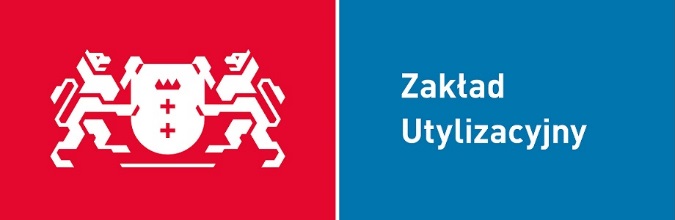 Zakład Utylizacyjny Spółka z o.o. SPECYFIKACJA ISTOTNYCH WARUNKÓW ZAMÓWIENIA PUBLICZNEGO(zwana dalej SIWZ)Specyfikacja niniejsza zawiera 169 stron.Zatwierdzam: dnia ……………………………….Specyfikacja niniejsza zawiera:I CZEŚĆ – INSTRUKCJA DLA WYKONAWCÓW   1. Nazwa i adres Zamawiającego.Zakład Utylizacyjny Spółka z o.o. ul. Jabłoniowa 5580-180 GdańskPOLSKANIP 	583-000-20-19Regon	190042880tel.:	+48 58 326 01 00fax.:	+48 58 322 15 76http://www.zut.com.ple-mail: zut@zut.com.pl2. Oznaczenie Wykonawcy.Na potrzeby niniejszej IDW za Wykonawcę - uważa się osobę fizyczną, osobę prawną albo jednostkę organizacyjną nieposiadającą osobowości prawnej, która ubiega się o udzielenie zamówienia publicznego, złożyła ofertę lub zawarła umowę w sprawie zamówienia publicznego.3.	Tryb udzielania zamówienia.Postępowanie prowadzone jest w trybie przetargu nieograniczonego  na podstawie art. 10 ust. 1 oraz art. 39-46 z uwzględnieniem art. 5 ustawy z dnia 29 stycznia 2004 r. Prawo zamówień publicznych (Dz.U. z 2015 r. poz. 2164 tekst jednolity), o wartości szacunkowej powyżej 30 000 EUR a mniejszej od 209 000 EUR  zgodnie z Rozporządzeniem Prezesa Rady Ministrów z dnia 28 grudnia 2015 r. w sprawie kwot wartości zamówień i konkursów, od których jest uzależniony obowiązek przekazywania ogłoszeń Urzędowi Publikacji Unii Europejskiej (Dz. U. z 2015 r. poz. 2263)4. Opis przedmiotu zamówienia.Przedmiotem niniejszego zamówienia jest świadczenie przez Wykonawcę na rzecz Zamawiającego usług „Ubezpieczenia mienia, ubezpieczenia odpowiedzialności cywilnej z tytułu posiadania mienia  i prowadzonej działalności, ubezpieczenia komunikacyjnego, ubezpieczenia odpowiedzialności cywilnej członków władz spółki”.Przedmiot zamówienia został podzielony na 4 zadania:Zadanie nr 1 – Ubezpieczenie mieniaZadanie nr 2 – Ubezpieczenie odpowiedzialności cywilnej z tytułu posiadania mienia  i prowadzenia  działalnościZadanie nr 3 – Ubezpieczenia komunikacyjneZadanie nr 4 – Ubezpieczenie odpowiedzialności cywilnej członków władz spółkiSzczegółowy opis przedmiotu zamówienia umieszczony został w części III SIWZ. Zamawiający określił tam wymagane minimalne warunki ubezpieczenia (obligatoryjne), których treści Wykonawca w jakikolwiek sposób nie może zmienić, także poprzez wprowadzenie limitów odpowiedzialności, franszyz, wyłączeń, itd., bądź poprzez zaproponowanie rozwiązań alternatywnych czy złożenie oferty nie spełniającej wszystkich wymaganych warunków (obligatoryjnych), określonych przez Zamawiającego w SIWZ. Warunki dodatkowe (fakultatywne) zostały określone w części I SIWZ, pkt. 27 - Kryteria sposobu oceny ofert. Wykonawca może zaakceptować część lub całość dodatkowych warunków fakultatywnych. W przypadku braku akceptacji przez Wykonawcę części lub całości dodatkowych warunków (fakultatywnych), oferta Wykonawcy nie będzie podlegała odrzuceniu.Wymagane minimalne warunki ubezpieczenia (obligatoryjne) oraz klauzule dodatkowe (fakultatywne), mają zastosowanie tylko wtedy gdy nie zawężają ochrony ubezpieczenia (odpowiedzialności ubezpieczyciela) wskazanej w ogólnych warunkach ubezpieczenia. W sytuacji, gdy wskutek zastosowania zapisów doszłoby do zawężenia odpowiedzialności ubezpieczyciela w relacji do ogólnych warunków ubezpieczenia, to zastosowanie mają tylko te postanowienia, które tej odpowiedzialności nie zawężają oraz te, które tę odpowiedzialność rozszerzają.Szczegółowe zasady realizacji przedmiotu zamówienia określone zostały w części II SIWZ, projektach umów. Umowy zostaną zawarte na okres realizacji zamówienia. Załącznikami do umów będą polisy ubezpieczeniowe określające szczegółowe zagadnienia dotyczące poszczególnych rodzajów ubezpieczeń, w tym opis przedmiotu, zakresu i sum ubezpieczenia, wysokość składki, treść klauzul wymaganych, treść zaakceptowanych klauzul dodatkowych (fakultatywnych) oraz ogólne warunki ubezpieczenia, jako załącznik do tych polis. Wykonawca (ubezpieczyciel) zobowiązany będzie do wystawienia polis ubezpieczeniowych, potwierdzających ubezpieczenie Zamawiającego, które w swej treści nie mogą odbiegać od postanowień zawartej umowy między Wykonawcą a Zamawiającym.Każda z polis zostanie wystawiona na roczny (dwanaście kalendarzowych miesięcy, następujących kolejno po sobie) okres ubezpieczenia, zgodnie ze wskazaniami Zamawiającego.Na wniosek Zamawiającego, Wykonawca (Ubezpieczyciel) zobowiązany będzie także do wystawienia odrębnych certyfikatów, wedle wskazań Zamawiającego, potwierdzających fakt objęcia ochroną ubezpieczenia. UWAGA! W postępowaniu uczestniczą także przedstawiciele GrECo JLT Polska Sp. z o.o. w charakterze brokera ubezpieczeniowego. Z tego tytułu GrECo JLT Polska Sp. z o.o. otrzyma prowizję brokerską od Wykonawcy (Ubezpieczyciela), z którym Zamawiający podpisze umowy.Wykonawca może powierzyć wykonanie części zamówienia podwykonawcy (art. 36a ust. 1 ustawy Pzp). Jednakże Zamawiający zastrzega obowiązek osobistego wykonania przez Wykonawcę, kluczowych części zamówienia (art. 36a ust. 2 pkt. 1) ustawy Pzp). W przypadku woli powierzenia wykonania części zamówienia podwykonawcy, Wykonawca musi wskazać w ofercie części zamówienia, której wykonanie zamierza powierzyć podwykonawcom (art. 36b ust. 1 ustawy Pzp). Wskazanie takie następuje w załączniku nr 1 – formularza oferty.Zamawiający żąda podania przez wykonawcę nazw (firm) podwykonawców, na których zasoby wykonawca powołuje się na zasadach określonych w art. 26 ust. 2b PZP, w celu wykazania spełnienia warunków udziału w postępowaniu, o których mowa w art. 22 ust. 1 PZP (art. 36b ust. 1 in fine ustawy Pzp).6.    Opis przedmiotu zamówienia zgodnie z Rozporządzeniem Komisji (WE) Nr 213/2008 z 28 listopada 2007 r. w sprawie Wspólnego Słownika Zamówień CPV: 66.51.00.00-8 - Usługi ubezpieczeniowe66.51.50.00-3 - Usługi ubezpieczenia od uszkodzenia lub utraty66.51.51.00-4 – Usługi ubezpieczenia od ognia66.51.52.00-5 – Usługi ubezpieczenia własności66.51.54.00-7 – Usługi ubezpieczenia od skutków żywiołów66.51.60.00-0 - Usługi ubezpieczenia od odpowiedzialności cywilnej66.51.21.00-3 – Usługi ubezpieczenia od następstw nieszczęśliwych wypadków66.51.41.10-0 - Usługi ubezpieczeń pojazdów mechanicznych66.51.61.00-1 – Usługi ubezpieczenia pojazdów mechanicznych od odpowiedzialności cywilnej66.51.21.00-3 – Usługi ubezpieczenia od następstw nieszczęśliwych wypadkówZamawiający nie wyraża zgody by zawarcie umowy wiązało się w jakikolwiek sposób z nabyciem lub utrzymaniem członkostwa w Towarzystwie Ubezpieczeń Wzajemnych.Zamawiający nie wyraża zgody by zawarcie umowy wiązało się w jakikolwiek sposób z nabyciem lub utrzymaniem udziałów w Towarzystwie Ubezpieczeń Wzajemnych.Zamawiający nie przewiduje ustanowienia dynamicznego systemu zakupów.5. Oferty częściowe umowa ramowa, aukcja elektroniczna1. Zamawiający dopuszcza składanie ofert częściowych. Za ofertę częściową uważa się ofertę złożoną na realizację danego zadania. Wykonawcy mogą złożyć ofertę na realizację dowolnej liczby (od 1 do 4) zadań.2. Zamawiający nie przewiduje zawarcia umowy ramowej.3  Zamawiający nie przewiduje aukcji elektronicznej.6. Zamówienia powtórzone.Zamawiający nie przewiduje udzielenia zamówień powtórzonych, o których mowa w art. 67 ust. 1 pkt. 6)  u.p.z.p. 7. Informacje o ofercie wariantowej.Zamawiający nie dopuszcza składania ofert wariantowych.8. Termin związania ofertą.30 dni od ostatecznego terminu składania ofert (zgodnie z art. 85 ust.1 pkt 1 ustawy Prawo zamówień publicznych).9. Termin i miejsce wykonania zamówienia.Okres wykonania zamówienia  będzie wynosił 12 miesięcy, liczony od dnia 01.07.2017 r. Okres ubezpieczenia pojazdów wskazanych w niniejszej SIWZ, objętych zakresem ubezpieczenia, rozpoczyna się od daty wskazanej w SIWZ, indywidualnie dla każdego pojazdu. Tym samym termin rozpoczęcia udzielania ochrony ubezpieczenia, będzie wynikał z daty ekspiracji obecnie obowiązujących umów ubezpieczenia w zakresie ryzyk komunikacyjnych.
Miejsce wykonania zamówienia to siedziba Zamawiającego oraz wszelkie pozostałe miejsca, w których zgodnie z wymaganiami Zamawiającego udzielana jest ochrona ubezpieczenia.10. Warunki udziału w postępowaniu oraz opis sposobu dokonywania oceny spełnienia tych warunków.O udzielenie niniejszego zamówienia mogą ubiegać się Wykonawcy, którzy:nie podlegają wykluczeniu na podstawie art. 24 ust. 1 oraz ust. 5 pkt 1)  ustawy   Prawo zamówień publicznych,spełniają warunki udziału w postępowaniu, określone zgodnie z treścią art. 22 ust.1a oraz ust.1b ustawy Prawo zamówień publicznych a dotyczące:a. kompetencji lub uprawnień do prowadzenia określonej działalności zawodowej, o ile wynika to z odrębnych przepisów;b.  sytuacji ekonomicznej lub finansowej;c. zdolności technicznej lub zawodowejOpis sposobu dokonywania oceny spełnienia wyżej wymienionych warunków:Warunek, o którym mowa w punkcie 10.1.1) zostanie spełniony, jeżeli Wykonawca wykaże brak podstaw do wykluczeniaWarunek, o którym mowa w punkcie 10.2.a Zamawiający uzna za spełniony jeżeli Wykonawca wykaże, że posiada zezwolenie właściwego organu na prowadzenie działalności ubezpieczeniowej w zakresie tożsamym z przedmiotem zamówienia, lub gdy zezwolenie nie jest wymagane na podstawie odrębnych przepisów:- zaświadczenie właściwego organu nadzoru, że Wykonawca prowadzi działalność ubezpieczeniową w wymaganym zakresie, lub- oświadczenie organu uprawnionego do reprezentowania Wykonawcy, że prowadzi on działalność ubezpieczeniową w wymaganym zakresie i nie jest konieczne posiadanie przez niego zezwolenia, wraz z przytoczeniem podstawy prawnej.Wykonawca może polegać na wiedzy i doświadczeniu, potencjale technicznym, osobach zdolnych do wykonania zamówienia, zdolnościach finansowych lub ekonomicznych innych podmiotów, niezależnie od charakteru prawnego łączących go  z nimi stosunków. Wykonawca w takiej sytuacji zobowiązany jest udowodnić Zamawiającemu, iż będzie dysponował tymi zasobami w trakcie realizacji zamówienia, w szczególności przedstawiając w tym celu pisemne zobowiązanie tych podmiotów do oddania mu do dyspozycji niezbędnych zasobów na potrzeby wykonania zamówienia. Wykonawca w zakresie wskazanym przez Zamawiającego, zobowiązany jest wykazać nie później niż na dzień składania ofert spełnianie warunków, o których mowa w art. 22 ust.1 ustawy Pzp, oraz brak podstaw do wykluczenia z powodu niespełniania warunków, o których mowa w art. 24 ust.1 ustawy Pzp (art. 26 ust.2a ustawy Pzp).    Ocena spełniania ww. warunków dokonana zostanie w oparciu o informacje zawarte w dokumentach i oświadczeniach wyszczególnionych w pkt 11 niniejszej IDW. Z treści załączonych dokumentów musi wynikać jednoznacznie, iż ww. warunki Wykonawca spełnił.11. Wykaz oświadczeń i dokumentów, jakie mają dostarczyć Wykonawcy w celu potwierdzenia spełniania warunków udziału w postępowaniu.1. W celu potwierdzenia spełniania warunków określonych w punkcie 10, stosownie do treści § 2   Rozporządzenia Ministra Rozwoju  z dnia 27 lipca 2016 r. [Dz. U. z 2016 poz 1126] w sprawie rodzaju dokumentów jakich może żądać Zamawiający od Wykonawcy w postępowaniu o udzielenie zamówienia, Wykonawcy zobowiązani są przedłożyć następujące dokumenty:Wypełnione i podpisane oświadczenie o spełnianiu warunków udziału w postępowaniu i braku podstaw do wykluczenia sporządzonego według wzoru stanowiącego załącznik nr 2 do SIWZ Dla potwierdzenia spełnienia warunku dotyczącego uprawnień do prowadzenia działalności, zgodnie z zapisami  punktu  10.1.2)a) zezwolenie właściwego organu na prowadzenie działalności ubezpieczeniowej w zakresie tożsamym z przedmiotem zamówienia, lub gdy zezwolenie nie jest wymagane na podstawie odrębnych przepisów:a) zaświadczenie właściwego organu nadzoru, że Wykonawca prowadzi działalność ubezpieczeniową w wymaganym zakresie, lubb) oświadczenie organu uprawnionego do reprezentowania Wykonawcy, że prowadzi on działalność ubezpieczeniową w wymaganym zakresie i nie jest konieczne posiadanie przez niego zezwolenia, wraz z przytoczeniem podstawy prawnej(w przypadku wspólnego ubiegania się dwóch lub więcej Wykonawców o udzielenie niniejszego zamówienia, oceniane będzie ich łączny potencjał osobowy),W celu wykazania braku podstaw do wykluczenia z postępowania o udzielenie zamówienia, stosownie do treści § 5 Rozporządzenia Ministra Rozwoju  z dnia 27 lipca 2016 r. [Dz. U. z 2016 poz. 1126] w sprawie rodzaju dokumentów jakich może żądać Zamawiający od Wykonawcy w postępowaniu o udzielenie zamówienia, Wykonawcy zobowiązani są przedłożyć następujące dokumenty:1) Wypełnione i podpisane oświadczenie o spełnianiu warunków udziału w postępowaniu i braku podstaw do wykluczenia, sporządzonego według wzoru stanowiącego załącznik nr 3 do SIWZ.2)  odpis z właściwego rejestru lub z centralnej ewidencji i informacji o działalności gospodarczej, jeżeli odrębne przepisy wymagają wpisu do rejestru lub ewidencji, w celu potwierdzenia braku podstaw wykluczenia na podstawie art. 24 ust. 5 pkt 1 ustawy Prawo zamówień publicznych wystawiony nie wcześniej niż 6 miesięcy przed upływem terminu składania ofert (w przypadku wspólnego ubiegania się o udzielenie niniejszego zamówienia przez dwóch lub więcej wykonawców w ofercie muszą być złożone przedmiotowe dokumenty określone w pkt 1)-2) powyżej dla każdego z nich),Stosownie do treści § 7 Rozporządzenia Ministra Rozwoju  z dnia 27 lipca 2016 r. [Dz. U. z 2016 poz 1126] w sprawie rodzaju dokumentów jakich może żądać Zamawiający od Wykonawcy w postępowaniu o udzielenie zamówienia jeżeli Wykonawca ma siedzibę lub miejsce zamieszkania poza terytorium Rzeczypospolitej Polskiej,  zamiast dokumentu, o którym mowa w pkt 11.2.2) składa dokument lub dokumenty wystawione w kraju, w którym wykonawca ma siedzibę lub miejsce zamieszkania, potwierdzające że nie otwarto jego likwidacji ani nie ogłoszono upadłości, dokument o którym mowa w pkt 1) powyżej powinien  być wystawiony nie wcześniej niż 6 miesięcy przed upływem terminu składania ofert;Jeżeli w kraju, w którym wykonawca ma siedzibę lub miejsce zamieszkania lub miejsce zamieszkania ma osoba, której dokument dotyczy, nie wydaje się dokumentów, o których mowa w ust. 1)  zastępuje się je dokumentem zawierającym odpowiednio oświadczenie wykonawcy, ze wskazaniem osoby albo osób uprawnionych do jego reprezentacji, lub oświadczenie osoby, której dokument miał dotyczyć, złożone przed notariuszem lub przed organem sądowym, administracyjnym albo organem samorządu zawodowego lub gospodarczego właściwym ze względu na siedzibę lub miejsce zamieszkania wykonawcy lub miejsce zamieszkania tej osoby. Warunki ust. 2) stosuje się odpowiednio. Zgodnie z art. 24aa. Ustawy prawo zamówień publicznych Zamawiający zastrzega możliwość  dokonania oceny ofert, a następnie zbadania, czy Wykonawca, którego oferta została oceniona jako najkorzystniejsza, nie podlega wykluczeniu oraz spełnia warunki udziału w postępowaniu. Wykonawca, którego oferta zostanie oceniona jako najkorzystniejsza zostanie wezwany przez Zamawiającego do złożenia w wyznaczonym terminie aktualnych na dzień składania ofert  oświadczeń i dokumentów potwierdzających, że Wykonawca nie podlega wykluczeniu, spełnia warunki udziału w postępowaniu a oferowane przez niego usługi spełniają wymagania określone przez Zamawiającego w Specyfikacji Istotnych Warunków Zamówienia. Jeżeli Wykonawca, o którym mowa w ust. 6, uchyla się od zawarcia umowy, Zamawiający zbada, czy nie podlega wykluczeniu oraz czy spełnia warunki udziału w postępowaniu Wykonawca, który złożył ofertę najwyżej ocenioną spośród pozostałych ofert.Wykonawcy wspólnie ubiegający się o udzielenie zamówienia.Wykonawcy wspólnie ubiegający się o udzielenie niniejszego zamówienia (każdy z tych Wykonawców dalej zwany „Partnerem”) powinni spełniać warunki udziału w postępowaniu zgodnie z zapisami zawartymi w pkt. 10 oraz złożyć dokumenty potwierdzające spełnianie tych warunków, zgodnie z zapisami zawartymi w pkt. 11, przy czym dla każdego z Partnerów osobno dokumenty wymienione w punktach: 11.2.1) i 11.2.2)Ponadto Partnerzy ustanawiają Pełnomocnika do reprezentowania ich w niniejszym postępowaniu albo reprezentowania ich w postępowaniu i zawarcia umowy w sprawie zamówienia publicznego. Zaleca się, aby Pełnomocnikiem był jeden z Partnerów (Wykonawców wspólnie ubiegających się o udzielenie zamówienia). Dokument ustanawiający pełnomocnictwo powinien być załączony do Oferty. Każdy z Partnerów musi podpisać się na dokumencie pełnomocnictwa. Dokument pełnomocnictwa winien zostać złożony w formie oryginału lub kopii poświadczonej notarialnie. Oferta winna być podpisana przez ustanowionego Pełnomocnika i winna prawnie wiązać wszystkich Partnerów.Wszelka korespondencja prowadzona będzie wyłącznie z Pełnomocnikiem. Jeżeli oferta Wykonawców wspólnie ubiegających się o udzielenie niniejszego zamówienia zostanie wybrana, Wykonawcy zobowiązani są przedłożyć Zamawiającemu przed zawarciem umowy w sprawie niniejszego zamówienia, umowę regulującą swoją współpracę. Jeżeli Wykonawca, wykazując spełnianie warunków, o których mowa w art. 22 ust. 1 ustawy PZP, polega na zasobach innych podmiotów na zasadach określonych w art. 26 ust. 2b ustawy, a podmioty te będą brały udział w realizacji części zamówienia, w ofercie należy złożyć dokumenty określone  w pkt 11.2.1 i 11.2.2 IDW również dla tych podmiotów.13. WadiumZamawiający odstępuje od wymogu wniesienia wadium. 14. Wymagania dotyczące zabezpieczenia należytego wykonania umowy.Zamawiający nie przewiduje obowiązku wniesienia zabezpieczenia należytego wykonania umowy.15. Waluta, w jakiej będą prowadzone rozliczenia związane z realizacją niniejszego zamówienia publicznego.Wszelkie rozliczenia związane z realizacją zamówienia publicznego, którego dotyczy niniejsza SIWZ, dokonywane będą w PLN.16. Opis sposobu przygotowania oferty.Wymagania podstawowe.Maksymalna liczba zamówień częściowych, na które oferty częściowe może złożyć jeden Wykonawca wynosi cztery. Ofertę należy przygotować ściśle według wymagań określonych w niniejszej SIWZ.Oferta musi być podpisana przez osoby upoważnione do reprezentowania Wykonawcy (Wykonawców wspólnie ubiegających się o udzielenie zamówienia). Oznacza to, że jeżeli z dokumentu(ów) określającego(ych) status prawny Wykonawcy(ów) lub pełnomocnictwa(pełnomocnictw) wynika, iż do reprezentowania Wykonawcy(ów) upoważnionych jest łącznie kilka osób, dokumenty wchodzące w skład oferty muszą być podpisane przez wszystkie te osoby.Upoważnienie osób podpisujących ofertę do jej podpisania musi bezpośrednio wynikać z dokumentów dołączonych do oferty. Oznacza to, że jeżeli upoważnienie takie nie wynika wprost z dokumentu stwierdzającego status prawny Wykonawcy (odpisu z właściwego rejestru lub zaświadczenia o wpisie do ewidencji działalności gospodarczej), to do oferty należy dołączyć pełnomocnictwo wystawione przez osoby do tego upoważnione. Pełnomocnictwo winno być złożone w formie oryginału lub kopii poświadczonej notarialnie. Wzory dokumentów dołączonych do niniejszej SIWZ powinny zostać wypełnione przez Wykonawcę i dołączone do oferty, bądź też przygotowane przez Wykonawcę w  formie zgodnej z niniejszą SIWZ.We wszystkich przypadkach, gdzie jest mowa o pieczątkach, Zamawiający dopuszcza złożenie czytelnego zapisu o treści pieczęci zawierającego, co najmniej oznaczenie nazwy firmy i siedziby.Zamawiający zwróci Wykonawcom, których oferty nie zostały wybrane, na ich wniosek, złożone przez nich plany, projekty, rysunki, modele, próbki, wzory, programy komputerowe oraz inne podobne materiały. Żadne inne dokumenty wchodzące w skład oferty, w tym również te przedstawiane w formie oryginałów, nie podlegają zwrotowi przez Zamawiającego.Wykonawca ponosi wszelkie koszty związane z przygotowaniem i złożeniem oferty, z uwzględnieniem treści art. 93 ust. 4 u.p.z.p. Zamawiający nie przewiduje zwrotu kosztów udziału w postępowaniu ani udzielania zaliczek na poczet wykonania zamówienia.Wykonawca jest świadomy, że na podstawie ustawy z dnia 6 czerwca 1997r. Kodeks Karny (Dz. U z 2016 poz. 1237 tekst jednolity) art. 297, §1 „Kto, w celu uzyskania dla siebie lub kogo innego, od banku lub jednostki organizacyjnej prowadzącej podobną działalność gospodarczą na podstawie ustawy albo od organu lub instytucji dysponujących środkami publicznymi – kredytu, pożyczki pieniężnej, poręczenia, gwarancji, akredytywy, dotacji, subwencji, potwierdzenia przez bank zobowiązania wynikającego z poręczenia lub z gwarancji lub podobnego świadczenia pieniężnego na określony cel gospodarczy, instrumentu płatniczego lub zamówienia publicznego, przedkłada podrobiony, przerobiony, poświadczający nieprawdę albo nierzetelny dokument albo nierzetelne, pisemne oświadczenie dotyczące okoliczności o istotnym znaczeniu dla uzyskania wymienionego wsparcia finansowego, instrumentu płatniczego lub zamówienia, podlega karze pozbawienia wolności od 3 miesięcy do lat 5”Forma oferty.Oferta musi być sporządzona w języku polskim, mieć trwałą formę pisemną i format nie większy niż A4. Arkusze o większych formatach należy złożyć do formatu A4. Dokumenty sporządzone w języku obcym są składane wraz z tłumaczeniem na język polski, poświadczonym przez Wykonawcę.Stosowne wypełnienia we wzorach dokumentów stanowiących załączniki do niniejszej SIWZ i wchodzących następnie w skład oferty mogą być dokonane komputerowo, maszynowo lub ręcznie.Dokumenty przygotowywane samodzielnie przez Wykonawcę na podstawie wzorów stanowiących załączniki do niniejszej SIWZ powinny mieć formę wydruku komputerowego lub maszynopisu.Całość oferty powinna być złożona w formie uniemożliwiającej jej przypadkowe zdekompletowanie. Wszystkie zapisane strony oferty powinny być ponumerowane. Strony te powinny być parafowane przez osobę (lub osoby, jeżeli do reprezentowania Wykonawcy upoważnione są dwie lub więcej osoby) podpisującą (podpisujące) Ofertę zgodnie z treścią dokumentu określającego status prawny Wykonawcy lub treścią załączonego do oferty pełnomocnictwa. Strony zawierające informacje nie wymagane przez Zamawiającego (np.: prospekty reklamowe o firmie, jej działalności, itp.) nie muszą być numerowane i parafowane. Zamawiający prosi o nie załączanie do Oferty stron z informacjami, które nie mają wpływu na jej ocenę jak np.: prospekty, foldery itp.Wszelkie miejsca w ofercie, w których Wykonawca naniósł poprawki lub zmiany wpisywanej przez siebie treści (czyli wyłącznie w miejscach, w których jest to dopuszczone przez Zamawiającego) muszą być parafowane przez osobę (osoby) podpisującą (podpisujące) ofertę.Dokumenty wchodzące w skład oferty mogą być przedstawiane w formie oryginałów lub poświadczonych przez Wykonawcę za zgodność z oryginałem kopii. Oświadczenia sporządzane na podstawie wzorów stanowiących załączniki do niniejszej SIWZ powinny być złożone w formie oryginału. Zgodność z oryginałem wszystkich zapisanych stron kopii dokumentów wchodzących w skład oferty musi być potwierdzona przez osobę (lub osoby, jeżeli do reprezentowania Wykonawcy upoważnione są dwie lub więcej osoby) podpisującą (podpisujące) ofertę, zgodnie z treścią dokumentu określającego status prawny Wykonawcy lub treścią załączonego do oferty pełnomocnictwa.Zamawiający może żądać przedstawienia oryginału lub notarialnie poświadczonej kopii dokumentu wyłącznie wtedy, gdy złożona przez Wykonawcę kserokopia dokumentu jest nieczytelna lub budzi wątpliwości co do jej prawdziwości.Zawartość oferty.Kompletna oferta musi zawierać:Formularz Ofertowy, sporządzony na podstawie wzoru stanowiącego załącznik nr 1 do niniejszej SIWZ,Wypełnione i podpisane oświadczenie o spełnianiu warunków udziału w postępowaniu, sporządzone według wzoru stanowiącego załącznik nr 2 do SIWZ,   Wypełnione i podpisane oświadczenie o braku podstaw do wykluczenia z postępowania o udzielenie zamówienia sporządzone według wzoru stanowiącego załącznik nr 3 do SIWZ,wyjaśnienia dotyczące wykazania, że zastrzeżone w ofercie informacje ( jeżeli dotyczy) stanowią tajemnicę przedsiębiorstwa w rozumieniu przepisów o zwalczaniu nieuczciwej konkurencji, zgodnie z zapisami art. 8 ust. 3 ustawy pzpPożądane przez Zamawiającego jest złożenie w ofercie spisu treści z wyszczególnieniem ilości stron wchodzących w skład oferty oraz podanie szczegółowych stawek ubezpieczeniowych, na poszczególne rodzaje ubezpieczeń.Zgodnie z art. 24 ust.11 ustawy Prawo zamówień publicznych, Wykonawca w terminie 3 dni od dnia przekazania informacji, o której mowa w art. 86 ust.5 ustawy Prawo zamówień publicznych, przekazuje Zamawiającemu oświadczenie o przynależności lub braku przynależności do tej samej grupy kapitałowej, o której mowa w ustawie o ochronie konkurencji i konsumentów (Dz. U. z 2015r. poz. 184, 1618 i 1634). Wraz ze złożeniem oświadczenia, Wykonawca może przedstawić dowody, że powiązania z innym Wykonawcą nie prowadzą do zakłócenia konkurencji w postępowaniu o udzielenie zamówienia.Wykonawca, którego oferta zostanie oceniona jako najkorzystniejsza zostanie wezwany przez Zamawiającego do złożenia w wyznaczonym terminie aktualnych na dzień składania ofert  oświadczeń i dokumentów potwierdzających, że Wykonawca nie podlega wykluczeniu, spełnia warunki udziału w postępowaniu a oferowane przez niego usługi spełniają wymagania określone przez Zamawiającego w Specyfikacji Istotnych Warunków Zamówienia tj;:Zezwolenie właściwego organu na prowadzenie działalności ubezpieczeniowej w zakresie tożsamym z przedmiotem  zamówienia, lub gdy zezwolenie nie jest wymagane na podstawie odrębnych przepisów:-zaświadczenie właściwego organu nadzoru, że Wykonawca prowadzi działalność ubezpieczeniową w wymaganym zakresie, lub-oświadczenie organu uprawnionego do reprezentowania Wykonawcy, że prowadzi on działalność ubezpieczeniową w wymaganym zakresie i nie jest konieczne posiadanie przez niego zezwolenia wraz z przytoczeniem podstawy prawnejaktualny odpis z właściwego rejestru lub z centralnej ewidencji i informacji o działalności gospodarczej, jeżeli odrębne przepisy wymagają wpisu do rejestru lub ewidencji, w celu wykazania braku podstaw do wykluczenia w oparciu o art. 24 ust. 1 pkt 2 ustawy, wystawionego nie wcześniej niż 6 miesięcy przed upływem terminu składania ofert,Stosowne Pełnomocnictwo(a) - w przypadku, gdy upoważnienie do podpisania oferty nie wynika bezpośrednio ze złożonego w ofercie odpisu z właściwego rejestru albo zaświadczenia o wpisie do ewidencji działalności gospodarczej,W przypadku Wykonawców wspólnie ubiegających się o udzielenie zamówienia, dokument ustanawiający Pełnomocnika do reprezentowania ich w postępowaniu o udzielenie zamówienia albo reprezentowania w postępowaniu i zawarcia umowy w sprawie niniejszego zamówienia publicznego,Ogólne warunki ubezpieczenia, które będą stanowiły załącznik do umowy.Informacje stanowiące tajemnicę przedsiębiorstwa w rozumieniu przepisów o zwalczaniu nieuczciwej konkurencji. 1)	Zamawiający zobowiązuje Wykonawców, aby w przypadku pojawienia się w ofercie informacji stanowiących tajemnicę przedsiębiorstwa w rozumieniu przepisów art. 11 ust. 4 Ustawy z dnia 16.04.1993 r. o zwalczaniu nieuczciwej konkurencji (Dz. U. z 2003 r., Nr 153, poz. 1503, z późn. zm.), które Wykonawca będzie chciał zastrzec przed dostępem - zostały załączone do oferty w osobnym opakowaniu (kopercie) z dopiskiem:       „Informacje stanowiące tajemnicę przedsiębiorstwa - nie udostępniać ”.Przez tajemnicę przedsiębiorstwa w brzmieniu art. 11 ust. 4 ww. ustawy - rozumie się nieujawnione do wiadomości publicznej informacje techniczne, technologiczne, organizacyjne przedsiębiorstwa lub inne informacje posiadające wartość gospodarczą, co do których przedsiębiorca podjął niezbędne działania w celu zachowania ich poufności.2)	Wykonawca nie może zastrzec informacji, o których mowa w art. 86 ust. 4 u.p.z.p.17. Wyjaśnianie i zmiany w treści SIWZWyjaśnianie treści SIWZ.Wykonawca może zwrócić się do Zamawiającego o wyjaśnienie treści specyfikacji istotnych warunków zamówienia, z zachowaniem formy pisemnej, mailowej lub poprzez fax. Zamawiający nie będzie udzielał jakichkolwiek wyjaśnień ustnie lub telefonicznie. Zamawiający jest obowiązany niezwłocznie udzielić wyjaśnień, jednak nie później niż na 2 dni przed terminem składania ofert  pod warunkiem, że wniosek o wyjaśnienie wpłynął do Zamawiającego nie później niż do końca dnia, w którym upływa połowa wyznaczonego terminu składania ofert.Treść zapytań wraz z wyjaśnieniami Zamawiający przekazuje Wykonawcom, którym przekazał specyfikację istotnych warunków zamówienia, bez ujawniania źródła zapytania, a jeżeli specyfikacja jest udostępniana na stronie internetowej, zamieszcza na tej stronie.Zmiany w treści SIWZ.W uzasadnionych przypadkach Zamawiający może przed upływem terminu składania ofert zmienić treść specyfikacji istotnych warunków zamówienia. Dokonaną zmianę specyfikacji Zamawiający przekazuje niezwłocznie wszystkim Wykonawcom, którym przekazano specyfikację istotnych warunków zamówienia, a jeżeli specyfikacja jest udostępniana na stronie internetowej, zamieszcza ją także na tej stronie.Jeżeli w postępowaniu prowadzonym w trybie przetargu nieograniczonego zmiana treści specyfikacji istotnych warunków zamówienia prowadzi do zmiany treści ogłoszenia o zamówieniu, zamawiający zamieszcza ogłoszenie o zmianie ogłoszenia w Biuletynie Zamówień Publicznych.Jeżeli w wyniku zmiany treści specyfikacji istotnych warunków zamówienia, nieprowadzącej do zmiany treści ogłoszenia o zamówieniu,  jest niezbędny dodatkowy czas na wprowadzenie zmian w ofertach, Zamawiający przedłuża termin składania ofert i informuje o tym Wykonawców, którym przekazano specyfikację istotnych warunków zamówienia oraz zamieszcza na stronie internetowej, jeżeli specyfikacja istotnych warunków zamówienia jest udostępniana na tej stronie.18. Zebranie WykonawcówZamawiający nie przewiduje zebrań z Wykonawcami dotyczących zapisów Specyfikacji Istotnych Warunków Zamówienia. Zamawiający przewiduje wizję lokalną w miejscu ubezpieczenia, na terenie Zakładu Utylizacyjnego Sp. z o.o. z siedzibą w Gdańsku, ul. Jabłoniowa 55 w dniu 26.05.2017 r. o godzinie 10.00. 19. Osoby uprawnione do porozumiewania się z Wykonawcami.Osobami(ą) upoważnionymi(ą) przez Zamawiającego do kontaktowania się z Wykonawcami są:w zakresie merytorycznym – Gabriela Wachowska tel. nr +48 (prefix) 58 326 01 17 .w sprawach dotyczących procedury zamówień publicznych – Lidia Krzyczyńska tel. nr +48 (prefix) 58 326 01 16 20. Miejsce, termin i sposób złożenia oferty.Ofertę należy złożyć w siedzibie Zamawiającego, tj.: w Sekretariacie Zakładu Utylizacyjnego Spółka z o.o. 80-180 Gdańsk, ul. Jabłoniowa 55, w nieprzekraczalnym terminie:Ofertę należy złożyć w nieprzezroczystej, zabezpieczonej przed otwarciem kopercie (paczce). Kopertę (paczkę) należy opisać następująco, wskazując właściwe zadania odnośnie których odnosi się oferta:Zakład Utylizacyjny Spółka z o.o. 80-180 Gdańsk, ul. Jabłoniowa 55, POLSKAOferta w postępowaniu na usługę:Ubezpieczenia mienia, odpowiedzialności cywilnej z tytułu posiadania mienia  i prowadzonej działalności, ubezpieczenia komunikacyjnego, ubezpieczenia odpowiedzialności cywilnej członków władz spółkiZadanie 1 lub/i zadanie 2 lub/i zadanie 3 lub/i zadanie 4Nie otwierać przed dniem 06.06.2017 r. godz. 10:15Na kopercie(paczce),  oprócz opisu jw.,  należy umieścić nazwę i adres Wykonawcy.21. Zmiany lub wycofanie złożonej oferty.Skuteczność zmian lub wycofania złożonej oferty.Wykonawca może wprowadzić zmiany lub wycofać złożoną przez siebie ofertę. Zmiany lub wycofanie złożonej oferty są skuteczne tylko wówczas, gdy zostały dokonane przed upływem terminu składania ofert.Zmiana złożonej oferty.Zmiany, poprawki lub modyfikacje złożonej oferty muszą być złożone w miejscu i według zasad obowiązujących przy składaniu oferty. Odpowiednio opisane koperty (paczki) zawierające zmiany należy dodatkowo opatrzyć dopiskiem "ZMIANA". W przypadku złożenia kilku „ZMIAN” kopertę (paczkę) każdej „ZMIANY” należy dodatkowo opatrzyć napisem „zmiana nr .....”.Wycofanie złożonej oferty.Wycofanie złożonej oferty następuje poprzez złożenie pisemnego powiadomienia podpisanego przez umocowanego na piśmie przedstawiciela Wykonawcy. Wycofanie należy złożyć w miejscu i według zasad obowiązujących przy składaniu oferty. Odpowiednio opisaną kopertę (paczkę) zawierającą powiadomienie należy dodatkowo opatrzyć dopiskiem "WYCOFANIE".22. Miejsce i termin otwarcia ofert.Otwarcie ofert nastąpi w siedzibie Zamawiającego w, tj.: w Sali Konferencyjnej Zakładu Utylizacyjnego Spółka z o.o. 80-180 Gdańsk, ul. Jabłoniowa 5523. Tryb otwarcia ofert Bezpośrednio przed otwarciem ofert Zamawiający podaje kwotę, jaką zamierza przeznaczyć na sfinansowanie zamówienia.W trakcie jawnej publicznej sesji otwarcia ofert nie będą otwierane koperty (paczki) zawierające oferty, których dotyczy "WYCOFANIE". Takie oferty zostaną odesłane Wykonawcom bez otwierania.Koperty (paczki) oznakowane dopiskiem "ZMIANA" zostaną otwarte przed otwarciem kopert (paczek) zawierających oferty, których dotyczą te zmiany. Po stwierdzeniu poprawności procedury dokonania zmian, zmiany zostaną dołączone do oferty.W trakcie otwierania kopert z ofertami Zamawiający każdorazowo ogłosi obecnym:stan i ilość kopert (paczek) zawierających otwieraną ofertę;nazwę i adres Wykonawcy, którego oferta jest otwierana;informacje dotyczące ceny całej oferty.Powyższe informacje zostaną odnotowane w protokole postępowania przetargowego. Na wniosek Wykonawców, którzy nie byli obecni przy otwarciu ofert, Zamawiający przekazuje im niezwłocznie informacje, o których mowa powyżej w pkt. 23.1. i 23.4.2)-3) niniejszej IDW. 24. Zwrot oferty bez otwierania.Ofertę złożoną po terminie Zamawiający zwróci niezwłocznie bez otwierania.25. Termin związania ofertąWykonawca pozostaje związany złożoną ofertą przez 30 dni. Bieg terminu związania ofertą rozpoczyna się wraz z upływem terminu składania ofert.Wykonawca samodzielnie lub na wniosek Zamawiającego może przedłużyć termin związania ofertą, z tym że Zamawiający może tylko raz, co najmniej na 3 dni przed upływem terminu związania ofertą, zwrócić się do Wykonawców o wyrażenie zgody na przedłużenie tego terminu o oznaczony okres, nie dłuższy jednak niż 60 dni.Przedłużenie okresu związania ofertą jest dopuszczalne tylko z jednoczesnym przedłużeniem okresu ważności wadium albo, jeżeli nie jest to możliwie, z wniesieniem nowego wadium na przedłużony okres związania ofertą (jeżeli wadium w danym postępowaniu jest wymagane).26. Opis sposobu obliczenia ceny.Podana w ofercie cena musi być wyrażona w PLN.Ceną oferty jest kwota wymieniona w Formularzu Oferty zgodnie z załącznikiem nr 1 do niniejszego SIWZ.Cenę oferty należy podać w „Formularzu oferty” odrębnie dla zadania nr 1, 2, 3, 4Ceny oferty należy podać w złotych polskich brutto z dokładnością do dwóch miejsc po przecinku (z dokładnością do 1 grosza).Niepodanie ceny oferty w „Formularzu oferty” zgodnie ze wskazanym przez Zamawiającego sposobem podania wszystkich zawartych tam danych, bądź niewypełnienie któregokolwiek z pól przedmiotowego formularza spowoduje odrzucenie oferty jako sprzecznej z treścią SIWZ.Ceną ofertową jest wysokość składki ubezpieczeniowej obejmującej koszt realizacji całości przedmiotu zamówienia (ryczałt), w tym: całość zakresu ochrony ubezpieczeniowej zaoferowanej przez Wykonawcę, wszystkie składniki cenotwórcze oraz wszelkiego innego rodzaju opłaty i podatki.Cena musi obejmować całość zamówienia i uwzględniać wszystkie koszty, jakie Wykonawca poniesie w związku z wykonaniem przedmiotu zamówienia. Całość rozumiana jest jako zakres obligatoryjny nie podlegający żadnym zmianom wraz z warunkami fakultatywnymi, zaakceptowanymi przez Wykonawcę.Zamawiający nie dopuszcza przedstawienia ceny ofertowej w kilku wariantach.Oferta zawierająca oczywiste omyłki rachunkowe w obliczeniu ceny zostanie poprawiona przez Zamawiającego w trybie art.       87 ust. 2 pkt 2 u.p.z.p.Sposób zapłaty i rozliczenia za realizację niniejszego zamówienia, określone zostały w części II niniejszej SIWZ, tj.: wzorach umów  w sprawie zamówienia publicznego.27.Kryteria i sposób oceny ofert.Zamawiający oceni i porówna jedynie te oferty, które:zostaną złożone przez Wykonawców nie wykluczonych przez Zamawiającego z niniejszego postępowania;  nie zostaną odrzucone przez Zamawiającego. Kryteria dla Zadania nr 1Kryteria, którymi Zamawiający będzie kierował się przy wyborze oferty wraz z podaniem znaczenia (wag) tych kryteriów:Cena oferty (C)									- 80%Warunki ubezpieczenia W (W= W1+W2)					- 20%gdzie podane wyżej wagi procentowe są wagami punktowymi według zasady: jeden % = jeden pkt Oferty będą oceniane przez Komisję Przetargową wg metody i kryteriów wskazanych poniżej:Kryterium “cena oferty” (wskaźnik oznaczony jako “C”) – oferta z najniższą ceną brutto uzyska 80 pkt. Pozostałe oferty otrzymają punkty w ilości odpowiednio mniejszej według następującego wzoru:najniższa cena ofertowaC = ---------------------------------------------------------------------------------   x 80cena oferty badanejKryterium “Warunki ubezpieczenia” (wskaźnik oznaczony jako “W”) będzie rozpatrywane na podstawie akceptacji przez Wykonawcę zmian warunków ubezpieczenia w stosunku do warunków minimalnych opisanych w Opisie Przedmiotu Zamówienia dla Zadania I.Wykonawca może zaakceptować zmianę warunków ubezpieczenia lub nie zaakceptować zmiany. W przypadku niezaakceptowania przez Wykonawcę proponowanych zmian otrzyma on 0 (zero) punktów. W przypadku akceptacji zmian warunków ubezpieczenia Wykonawcy zostanie przyznane 20 punktów. Punktacja za Kryterium Warunki Ubezpieczenia zostanie obliczona według następującego wzoru: W = W1 +W2Punktacje będą zaokrąglane z dokładnością do dwóch miejsc po przecinku Ogólna punktacja (P) z zadaniu nr I zostanie obliczona wg wzoru: P = C (kryterium Cena)  + W (kryterium  Warunki ubezpieczenia)Za najkorzystniejszą zostanie uznana oferta, która uzyska najwyższą łączną liczbę punktów 
w ww. kryteriach. Badania i oceny ofert dokona komisja przetargowa powołana przez Zamawiającego, w oparciu o wymagania postawione w SIWZ. W przypadku akceptacji zmiany warunków ubezpieczenia odpowiednie postanowienia w Opisie Przedmiotu Zamówienia dla Zadania I otrzymają brzmienie zgodnie z treścią zaakceptowanej zmiany, tj.:Kryterium oznaczonego jako W1, limit odpowiedzialności dla ryzyka pożaru, wybuchu, sadzy, dymu, implozji zostanie zmieniony na 40.000.000,00 zł.Kryterium oznaczonego jako W2, limit odpowiedzialności dla ryzyka aktów terroryzmu zostanie zmieniony na 10.000.000,00 zł.Kryteria dla Zadania nr 2Kryteria, którymi Zamawiający będzie kierował się przy wyborze oferty wraz z podaniem znaczenia (wag) tych kryteriów:Cena oferty (C)							- 80%Warunki ubezpieczenia W (W= W1+W2+W3)				- 20%gdzie podane wyżej wagi procentowe są wagami punktowymi według zasady: jeden % = jeden pktOferty będą oceniane przez Komisję Przetargową wg metody i kryteriów wskazanych poniżej:Kryterium “cena oferty” (wskaźnik oznaczony jako “C”) – oferta z najniższą ceną brutto uzyska 80 pkt. Pozostałe oferty otrzymają punkty w ilości odpowiednio mniejszej według następującego wzoru:najniższa cena ofertowaC = ---------------------------------------------------------------------------------   x 80cena oferty badanejKryterium “Warunki ubezpieczenia” (wskaźnik oznaczony jako “W”) będzie rozpatrywane na podstawie akceptacji przez Wykonawcę zmian warunków ubezpieczenia w stosunku do warunków minimalnych opisanych w Opisie Przedmiotu Zamówienia dla Zadania II.Wykonawca może zaakceptować wszystkie lub wybrane zmiany warunków ubezpieczenia
lub nie zaakceptować żadnej zmiany. W przypadku niezaakceptowania przez Wykonawcę proponowanych zmian otrzyma on 0 (zero) punktów. W przypadku akceptacji zmian warunków ubezpieczenia Wykonawcy zostanie przyznane maksymalnie 20 punktów. Punktacja za Kryterium Warunki Ubezpieczenia zostanie obliczona według następującego wzoru: W = W1+W2Punktacje będą zaokrąglane z dokładnością do dwóch miejsc po przecinku Ogólna punktacja (P) z zadaniu nr II zostanie obliczona wg wzoru: P = C (kryterium Cena)  + W (kryterium Warunki ubezpieczenia)Za najkorzystniejszą zostanie uznana oferta, która uzyska najwyższą łączną liczbę punktów 
w ww. kryteriach. Badania i oceny ofert dokona komisja przetargowa powołana przez Zamawiającego, w oparciu o wymagania postawione w SIWZ. W przypadku akceptacji zmiany warunków ubezpieczenia odpowiednie postanowienia/klauzule dodatkowe w Opisie Przedmiotu Zamówienia dla Zadania II otrzymają brzmienie zgodnie z treścią zaakceptowanej zmiany, tj.:Kryterium oznaczonego jako W1, zostaje zwiększona podstawowa suma gwarancyjna w ubezpieczeniu odpowiedzialności cywilnej z tytułu prowadzenia działalności i posiadania mienia do kwoty 10.000.000,00 złKryterium oznaczonego jako W2, zostaje zwiększona suma ubezpieczenia w ubezpieczeniu odpowiedzialności cywilnej za szkody w środowisku do kwoty 5.000.000,00 złKryteria dla Zadania nr 3Kryteria, którymi Zamawiający będzie kierował się przy wyborze oferty wraz z podaniem znaczenia (wag) tych kryteriów:Cena oferty (C)									- 96%Warunki ubezpieczenia W (W= W1+W2)						- 4%gdzie podane wyżej wagi procentowe są wagami punktowymi według zasady: jeden % = jeden pktOferty będą oceniane przez Komisję Przetargową wg metody i kryteriów wskazanych poniżej:Kryterium “cena oferty” (wskaźnik oznaczony jako “C”) – oferta z najniższą ceną brutto uzyska 96 pkt. Pozostałe oferty otrzymają punkty w ilości odpowiednio mniejszej według następującego wzoru:najniższa cena ofertowaC = ---------------------------------------------------------------------------------   x 96cena oferty badanejKryterium “Warunki ubezpieczenia” (wskaźnik oznaczony jako “W”) będzie rozpatrywane na podstawie akceptacji przez Wykonawcę zmian warunków ubezpieczenia w stosunku do warunków minimalnych opisanych w Opisie Przedmiotu Zamówienia dla Zadania III.Wykonawca może zaakceptować wszystkie lub wybrane zmiany warunków ubezpieczenia
lub nie zaakceptować żadnej zmiany. W przypadku niezaakceptowania przez Wykonawcę proponowanych zmian otrzyma on 0 (zero) punktów. W przypadku akceptacji zmian warunków ubezpieczenia Wykonawcy może zostać przyznane maksymalnie 4 punktów. Punktacja za Kryterium Warunki Ubezpieczenia zostanie obliczona według następującego wzoru: W = W1+W2Punktacje będą zaokrąglane z dokładnością do dwóch miejsc po przecinku Ogólna punktacja (P) z zadaniu nr I zostanie obliczona wg wzoru: P = C (kryterium Cena)  + W (kryterium Warunki ubezpieczenia)Za najkorzystniejszą zostanie uznana oferta, która uzyska najwyższą łączną liczbę punktów 
w ww. kryteriach. Badania i oceny ofert dokona komisja przetargowa powołana przez Zamawiającego, w oparciu o wymagania postawione w SIWZ. W przypadku akceptacji zmiany warunków ubezpieczenia odpowiednie postanowienia/klauzule dodatkowe w Opisie Przedmiotu Zamówienia dla Zadania III otrzymają brzmienie zgodnie z treścią zaakceptowanej zmiany, tj.:Kryterium oznaczonego jako W1 - limitem odpowiedzialności Ubezpieczyciela jest suma ubezpieczenia pojazdu określona w polisie, bez względu na jego wartość rynkową w chwili szkody.Kryterium oznaczonego jako W2 – ustala się limit 10 000 zł na jedno i wszystkie zdarzenia w każdym rocznym okresie ubezpieczenia na zorganizowanie i pokrycie kosztu wymiany uszkodzonej szyby, zamontowanej w ubezpieczonym pojeździe. Dla szkód likwidowanych w ramach niniejszego limitu zastosowanie będzie mieć uproszczona procedura likwidacji, bez konieczności dokonywania oględzin itp. Ubezpieczony każdorazowo dostarczy dokumentację fotograficzną uszkodzeń, a odszkodowanie wypłacane będzie na podstawie przedstawionych faktur/rachunków za wymianę/kupno nowej szyby.Kryteria dla Zadania nr 4Kryteria, którymi Zamawiający będzie kierował się przy wyborze oferty wraz z podaniem znaczenia (wag) tych kryteriów:Cena oferty (C)									- 80%Warunki ubezpieczenia W (W= W1+W2+W3+W4+W5+W6+W7+W8+W9)				- 20%gdzie podane wyżej wagi procentowe są wagami punktowymi według zasady: jeden % = jeden pktOferty będą oceniane przez Komisję Przetargową wg metody i kryteriów wskazanych poniżej:Kryterium “cena oferty” (wskaźnik oznaczony jako “C”) – oferta z najniższą ceną brutto uzyska 80 pkt. Pozostałe oferty otrzymają punkty w ilości odpowiednio mniejszej według następującego wzoru:najniższa cena ofertowaC = ---------------------------------------------------------------------------------   x 80cena oferty badanej 	Kryterium “Warunki ubezpieczenia” (wskaźnik oznaczony jako “W”) będzie rozpatrywane na podstawie akceptacji przez Wykonawcę zmian warunków ubezpieczenia w stosunku do warunków minimalnych opisanych w Opisie Przedmiotu Zamówienia.Wykonawca może zaakceptować zmianę warunków ubezpieczenia lub nie zaakceptować zmiany. W przypadku niezaakceptowania przez Wykonawcę proponowanych zmian otrzyma on 0 (zero) punktów. W przypadku akceptacji wszystkich wnioskowanych (fakultatywnych) zmian warunków ubezpieczenia Wykonawcy zostanie przyznane 20 punktów.Punktacja za Kryterium Warunki Ubezpieczenia zostanie obliczona według następującego wzoru: W = W1 + W2 + W3 + W4 + W5 + W6 + W7 + W8 + W9Punktacje będą zaokrąglane z dokładnością do dwóch miejsc po przecinku Ogólna punktacja (P) zostanie obliczona wg wzoru: P = C (kryterium Cena)  + W (kryterium Warunki ubezpieczenia)Za najkorzystniejszą zostanie uznana oferta, która uzyska najwyższą łączną liczbę punktów w ww. kryteriach. Badania i oceny ofert dokona komisja przetargowa powołana przez Zamawiającego, w oparciu o wymagania postawione w SIWZ. W przypadku akceptacji zmiany warunków ubezpieczenia odpowiednie postanowienia w Opisie Przedmiotu Zamówienia otrzymają brzmienie zgodnie z treścią zaakceptowanej zmiany, tj.:Kryterium oznaczonego jako W1 - klauzula zwiększenia limitu na kary i grzywny administracyjne oraz cywilnoprawne w zakresie, w jakim ich pokrycie jest dopuszczalne przepisami prawa, limit 10.000.000 PLNKryterium oznaczonego jako W2 - klauzula zwiększenia limitu na koszty public relations – koszty odzyskania dobrego imienia/koszty ochrony dobrego imienia/koszty wizerunku/zapobieżenia), limit 20% sumy gwarancyjnejKryterium oznaczonego jako W3 - klauzula zwiększenia limitu na koszty porady prawnej (w tym przed wniesieniem roszczenia) oraz jej interpretacji – limit 20 % sumy gwarancyjnejKryterium oznaczonego jako W4 - klauzula zwiększenia limitu na koszty zarządzania zdarzeniem regulacyjnym, limit 20 % sumy gwarancyjnejKryterium oznaczonego jako W5 - klauzula zwiększenia limitu na koszty postępowań przygotowawczych, limit 20 % sumy gwarancyjnejKryterium oznaczonego jako W6 - klauzula zwiększenia limitu na koszty postępowań odwoławczych i zaskarżenia, limit 20 % sumy gwarancyjnejKryterium oznaczonego jako W7 - klauzula zwiększenia limitu na koszty postępowań wyjaśniających (śledztwa, dochodzenia), limit 20 % sumy gwarancyjnejKryterium oznaczonego jako W8 - klauzula zwiększenia limitu na koszty związane z wydatkami na kaucje i poręczenia/gwarancje oraz koszty postępowań dotyczących wolności lub mienia (konfiskata mienia), limit 20 % sumy gwarancyjnejKryterium oznaczonego jako W9 - klauzula zwiększenia limitu dodatkowego dla kosztów obrony, limit 10 000 000 PLN28. Oferta z rażąco niską ceną.Zamawiający w celu ustalenia, czy oferta zawiera rażąco niską cenę w stosunku do przedmiotu zamówienia, zwróci się do Wykonawcy o udzielenie w określonym terminie wyjaśnień dotyczących elementów oferty mających wpływ na wysokość ceny.Zamawiający, oceniając wyjaśnienia, weźmie pod uwagę obiektywne czynniki, w szczególności: oszczędność, metody wykonania zamówienia, wybrane rozwiązania techniczne, wyjątkowo sprzyjające warunki wykonywania zamówienia dostępne dla Wykonawcy, oryginalność projektu Wykonawcy oraz wpływ pomocy publicznej udzielonej na podstawie odrębnych przepisów.Zamawiający odrzuca ofertę:Wykonawcy, który nie złożył wyjaśnień lub jeżeli dokonana ocena wyjaśnień wraz z dostarczonymi dowodami potwierdza, że oferta zawiera rażąco niską cenę w stosunku do przedmiotu zamówienia.29. Uzupełnienie oferty. 1.	Zamawiający wezwie Wykonawców, którzy w określonym terminie nie złożyli wymaganych przez Zamawiającego oświadczeń lub dokumentów, o których mowa w art. 25 ust. 1 u.p.z.p. lub którzy nie złożyli pełnomocnictw, albo którzy złożyli wymagane przez Zamawiającego oświadczenia i dokumenty, o których mowa w art. 25 ust. 1 u.p.z.p., zawierające błędy lub którzy złożyli wadliwe pełnomocnictwa, do ich złożenia w wyznaczonym terminie, chyba że mimo ich złożenia,  oferta Wykonawcy podlega odrzuceniu albo konieczne byłoby unieważnienie postępowania. Złożone na wezwanie Zamawiającego oświadczenia i dokumenty powinny potwierdzać spełnianie przez Wykonawcę warunków udziału w postępowaniu oraz spełnianie przez oferowane dostawy, usługi lub roboty budowlane wymagań określonych przez Zamawiającego, nie później niż w dniu, w którym upłynął termin składania wniosków o dopuszczenie do udziału w postępowaniu albo termin składania ofert.2.	Zamawiający wezwie w wyznaczonym przez siebie terminie Wykonawców, do złożenia wyjaśnień dotyczących oświadczeń lub dokumentów, o których mowa w art. 25 ust. 1 u.p.z.p.30. Tryb oceny ofert. Wyjaśnienia treści ofert i poprawianie oczywistych omyłek.W toku badania i oceny ofert Zamawiający może żądać od Wykonawców wyjaśnień dotyczących treści złożonych ofert. Niedopuszczalne jest prowadzenie między Zamawiającym a Wykonawcą negocjacji dotyczących złożonej oferty oraz, z zastrzeżeniem treści następnego punktu, dokonywanie jakiejkolwiek zmiany w jej treści.Zamawiający poprawi w ofercie oczywiste omyłki pisarskie, oczywiste omyłki rachunkowe, z uwzględnieniem konsekwencji rachunkowych dokonanych poprawek, inne omyłki polegające na niezgodności oferty ze specyfikacją istotnych warunków zamówienia, niepowodujące istotnych zmian w treści oferty - niezwłocznie zawiadamiając o tym wszystkich Wykonawców, którzy złożyli oferty.Sposób oceny zgodności oferty z treścią niniejszej SIWZ.Ocena zgodności oferty z treścią SIWZ przeprowadzona zostanie wyłącznie na podstawie analizy dokumentów lub oświadczeń, jakie Wykonawca zawarł w swej ofercie z zastrzeżeniem treści art. 26 ust. 3 u.p.z.p.Sprawdzanie wiarygodności ofertZamawiający zastrzega sobie prawo sprawdzania w toku oceny oferty wiarygodności przedstawionych przez Wykonawców dokumentów, oświadczeń, wykazów, danych i informacji. W przypadku stwierdzenia przez Zamawiającego w trakcie sprawdzania ofert, że złożenie oferty stanowi czyn nieuczciwej konkurencji, w rozumieniu przepisów o zwalczaniu nieuczciwej konkurencji – oferta zostanie przez Zamawiającego odrzucona na podstawie art. 89 ust. 1 pkt. 3) u.p.z.p.Przedstawienie przez Wykonawcę informacji nieprawdziwych mających wpływ na wynik postępowania o udzielenie niniejszego zamówienia skutkować będzie wykluczeniem Wykonawcy z prowadzonego postępowania, zgodnie z art. 24 ust. 2 pkt 3) u.p.z.p., niezależnie od innych skutków przewidzianych prawem.31. Wykluczenie Wykonawcy.1. Zamawiający wykluczy Wykonawców z postępowania o udzielenie niniejszego zamówienia stosownie do treści art. 24 ust 1  i oraz ust. 5 pkt 1)  ustawy Prawo zamówień publicznych,2. Zamawiający zawiadomi równocześnie Wykonawców, którzy zostali wykluczeni z postępowania, zgodnie z art. 92 ust.1 pkt 2 ustawy Prawo zamówień publicznych podając uzasadnienie faktyczne i prawne,3.  Ofertę Wykonawcy wykluczonego uznaje się za odrzuconą.32. Odrzucenie ofertyZamawiający odrzuci ofertę w przypadkach określonych w art. 89 ust. 1 u.p.z.p..Niezwłocznie po wyborze oferty najkorzystniejszej, Zamawiający zawiadamia Wykonawców, którzy złożyli oferty, o Wykonawcach, których oferty zostały odrzucone, podając uzasadnienie faktyczne i prawne, zgodnie z art. 92 ust.1 pkt 2 u.p.z.p.33. Wybór oferty i zawiadomienie o wyniku postępowaniaPrzy dokonywaniu wyboru oferty najkorzystniejszej Zamawiający stosował będzie wyłącznie zasady i kryteria określone w SIWZ.Zamawiający udzieli zamówienia Wykonawcy, którego oferta zostanie uznana za najkorzystniejszą.Niezwłocznie po wyborze najkorzystniejszej oferty, Zamawiający jednocześnie zawiadamia Wykonawców, którzy złożyli oferty o wyborze najkorzystniejszej oferty, podając nazwę (firmę) albo imię i nazwisko, siedzibę albo miejsce zamieszkania i adres Wykonawcy, którego ofertę wybrano oraz uzasadnienie jej wyboru, oraz nazwy (firmy) albo imiona i nazwiska, siedziby albo miejsca zamieszkania i adresy Wykonawców, którzy złożyli oferty, a także punktację przyznaną ofertom w każdym kryterium oceny i łączną punktację.Wykonawcy, którego oferta została wybrana, odrębnym pismem zostanie wskazane miejsce i termin podpisania umowy.Jeżeli Wykonawca, którego oferta została wybrana, uchyla się od zawarcia umowy w sprawie zamówienia publicznego, Zamawiający może wybrać ofertę najkorzystniejszą spośród pozostałych ofert, bez przeprowadzenia ich ponownego badania i oceny, chyba że zachodzą przesłanki unieważnienia postępowania, o których mowa w art. 93 ust. 1 u.p.z.p.34. Informacje ogólne dotyczące kwestii formalnych umowy w sprawie niniejszego zamówienia. Zgodnie z art. 139 i 140 u.p.z.p. umowa w sprawie niniejszego zamówienia:zostanie zawarta w formie pisemnej;mają do niej zastosowanie przepisy kodeksu cywilnego, jeżeli przepisy ustawy nie stanowią inaczej;jest jawna i podlega udostępnieniu na zasadach określonych w przepisach o dostępie do informacji publicznej; Zakres świadczenia Wykonawcy wynikający z umowy jest tożsamy z jego zobowiązaniem zawartym w ofercie z zastrzeżeniem pkt 5.Wszelkie zmiany i uzupełnienia umowy wymagają formy pisemnej pod rygorem nieważności za zgodą obu stron.Wszelkie zmiany muszą być dokonywane z zachowaniem przepisu ustawy Prawo zamówień publicznych (Dz.U. z 2015 r. poz. 2164 tekst jednolity) tj. art.140 ust. 3 stanowiącego, że umowa podlega unieważnieniu w części wykraczającej poza określenie przedmiotu zamówienia zawartego w Specyfikacji Istotnych Warunków Zamówienia.Zgodnie z art. 144 u.p.z.p. Zamawiający przewiduje możliwość wprowadzenia niżej wymienionych zmian postanowień zawartej umowy w stosunku do treści oferty, na podstawie, której dokonano wyboru Wykonawcy: zmiany dotyczące terminów płatności, wysokości i liczby rat składki, w przypadku braku środków na zapłatę składek przez Zamawiającego w terminie przewidzianym w umowie oraz dokumentach ubezpieczenia, bez dodatkowej zwyżki w wysokości składki przy rozłożeniu jej na raty, zmiany dotyczące terminu rozpoczęcia realizacji umowy - okresu ubezpieczenia, z uwagi na procedurę odwoławczą.korzystne dla Zamawiającego zmiany zakresu ubezpieczenia tylko takie, które wynikać będą ze zmian ogólnych warunków ubezpieczenia Wykonawcy za zgodą Zamawiającego i Wykonawcy, zmiany unormowań prawnych powszechnie obowiązujących, w tym zmiany wysokości podatków i opłat,zmian organizacyjnych stron np. zmiana reprezentacji, adresu siedziby firmy, zmian osób do kontaktu między stronami, itp. Kwestie nieuregulowane postanowieniami SIWZ oraz umową właściwą dla zadania mogą być określone Ogólnymi Warunkami Ubezpieczeń stosowanymi przez Wykonawcę, o ile nie stoją w sprzeczności z zapisami SIWZ lub przedmiotowej umowy.Uwaga: W przypadku ujawnienia się nowego ryzyka Zamawiający przewiduje możliwość wprowadzenia za zgodą Wykonawcy zmian w zakresie poszczególnych rodzajów ubezpieczeń będących podmiotem złożonej oferty.Umowa zostanie zawarta na okres wskazany w części II niniejszej SIWZ;Przed podpisaniem umowy Wykonawca zobowiązany będzie przedłożyć Ogólne Warunki Ubezpieczenia zastosowane do ubezpieczeń objętych niniejszym postępowaniem.Umowa jest nieważna:jeżeli zachodzą przesłanki określone w art. 146 u.p.z.p.,w części wykraczającej poza określenie przedmiotu zamówienia zawarte w niniejszej SIWZ.Wykonawcy wspólnie ubiegający się o udzielenie zamówienia ponoszą solidarną odpowiedzialność za wykonanie umowy.Pozostałe kwestie odnoszące się do umowy uregulowane są w części II niniejszej SIWZ.35. Unieważnienie postępowania Zamawiający unieważni postępowanie o udzielenie niniejszego zamówienia w sytuacjach określonych w art. 93 ust. 1 u.p.z.p. O unieważnieniu postępowania o udzielenie zamówienia Zamawiający zawiadomi równocześnie wszystkich Wykonawców, którzy: ubiegali się o udzielenie zamówienia – w przypadku unieważnienia postępowania przed upływem terminu składania ofert,złożyli oferty – w przypadku unieważnienia postępowania po upływie terminu składania ofert, podając uzasadnienie faktyczne i prawne.36. Środki ochrony prawnejInformacje ogólne.Wykonawcom oraz innym osobom, jeżeli ich interes prawny w uzyskaniu niniejszego zamówienia doznał lub może doznać uszczerbku w wyniku naruszenia przez Zamawiającego przepisów ustawy, przysługują środki ochrony prawnej przewidziane w dziale VI ustawy (od art. 179 do art. 198g  u.p.z.p.).Środkiem ochrony prawnej, o którym mowa w pkt. 36.1 niniejszej IDW jest odwołanie i skarga do sądu.Środki ochrony prawnej, przysługują:Wykonawcom,Uczestnikom konkursu i innym podmiotom, o których mowa w art. 179 ust. 1 u.p.z.p.,2. Odwołanie.Zgodnie z art. 180-192 u.p.z.p. Wykonawcy i uczestnikom konkursu przysługuje prawo do złożenia odwołania. Odwołanie wnosi w terminach określonych  w art. 182 u.p.z.p.Skarga do sądu.Zgodnie z art. 198a ust. 1 u.p.z.p. stronom przysługuje prawo do złożenia skargi do sądu. 37. Sposób porozumiewania się Zamawiającego z Wykonawcami.W niniejszym postępowaniu oświadczenia, wnioski, zawiadomienia oraz informacje Zamawiający i Wykonawcy przekazują pisemnie i/lub faksem i/lub drogą elektroniczną.Jeżeli Zamawiający lub Wykonawca przekazują oświadczenia, wnioski, zawiadomienia oraz informacje faksem, każda ze stron na żądanie drugiej niezwłocznie potwierdza fakt ich otrzymania.Wybrany sposób przekazywania oświadczeń, wniosków, zawiadomień oraz informacji nie może ograniczać konkurencji; zawsze dopuszczalna jest forma pisemna, z zastrzeżeniem wyjątków przewidzianych w u.p.z.p.38. Podwykonawstwo.Zamawiający dopuszcza realizacji przedmiotu zamówienia przez podwykonawców, zgodnie ze szczegółowymi zapisami zawartymi w niniejszej IDW. 39. Wykaz załączników do niniejszych IDW.Załącznikami do niniejszej IDW są następujące wzory:Wskazane w tabeli powyżej załączniki Wykonawca wypełnia stosownie do treści pkt. 16 niniejszej IDW. Zamawiający dopuszcza zmiany wielkości pól załączników oraz odmiany wyrazów wynikające ze złożenia oferty wspólnej. Wprowadzone zmiany nie mogą zmieniać treści załączników.Załącznik nr 1 – Wzór Formularza OfertyFORMULARZ OFERTYDLA PRZETARGU NIEOGRANICZONEGONa:  Ubezpieczenia mienia, odpowiedzialności cywilnej, ubezpieczeń komunikacyjnych i ubezpieczeniaodpowiedzialności cywilnej członków władz spółki1. ZAMAWIAJĄCY:Zakład Utylizacyjny Spółka z o.o.80-180 Gdańskul. Jabłoniowa 55POLSKA2. WYKONAWCA:Niniejsza oferta zostaje złożona przez:3. OSOBA UPRAWNIONA DO KONTAKTÓW: 4. Ja (my) niżej podpisany(i) oświadczam(y), że:zapoznałem się z treścią SIWZ dla niniejszego zamówienia,gwarantuję wykonanie całości niniejszego zamówienia zgodnie z treścią: SIWZ, wyjaśnień do SIWZ oraz jej modyfikacji, cena brutto mojej (naszej) oferty za realizację niniejszego zamówienia wynosi:Zadanie nr 1 – Ubezpieczenie mieniacena netto wynosi ………………….…..….. PLN (słownie:………), podatek VAT w wysokości ........................ PLN (słownie:…….…), cena brutto wynosi ………………………… PLN (słownie: ………)w tym:dla Pakietu nr 1 – Ubezpieczenie mienia od wszystkich ryzykza cenę brutto: …………….PLNstawka - ………………………..%dla Pakietu nr 2 – Ubezpieczenie sprzętu elektronicznego od wszystkich ryzykza cenę brutto: …………….PLNstawka dla ubezpieczenia programów - …………………………………..…………………..%stawka dla ubezpieczenia sprzętu elektronicznego stacjonarnego - …..…………………..%stawka dla ubezpieczenia sprzętu elektronicznego przenośnego - ………………………..%dla Pakietu nr 3 – Ubezpieczenie maszyn od awariiza cenę brutto: …………….PLNstawka - ………………………..%dla Pakietu nr 4 – Ubezpieczenie maszyn i urządzeń budowlanychza cenę brutto: …………….PLNstawka - ………………………..%z uwzględnieniem rozliczenia klauzul automatycznego pokrycia limitów podanych w klauzulachUwaga!  W tabeli akceptacji klauzul fakultatywnych, we wszystkich zadaniach  należy wypełnić ostatnią kolumnę „Akceptujemy” poprzez odpowiednie wpisanie słów „tak”  lub „ nie” dla poszczególnych klauzul.Zadanie nr 2 – Ubezpieczenie odpowiedzialności cywilnej z tytułu posiadania mienia i prowadzenia działalnościcena netto wynosi ………….. PLN (słownie:………), podatek VAT w wysokości ................ PLN (słownie:………), cena brutto wynosi …………………… PLN (słownie: ………)Uwaga!  W tabeli akceptacji klauzul fakultatywnych, we wszystkich zadaniach  należy wypełnić ostatnią kolumnę „Akceptujemy” poprzez odpowiednie wpisanie słów „tak”  lub „ nie” dla poszczególnych klauzul.Zadanie nr 3 – Ubezpieczenia komunikacyjne cena netto wynosi ………….. PLN (słownie:………), podatek VAT w wysokości ................ PLN (słownie:………), cena brutto wynosi …………………… PLN (słownie: ………)w tym:dla ubezpieczenia Auto Casco:za cenę brutto …………………………………………..PLNstawka od sumy ubezpieczenia :   ……………………%dla ubezpieczenia OCza cenę brutto ……………………………....……..PLNskładka za pojazd osobowy ………………….…..PLNskładka za pojazd ciężarowy ………………….…PLNskładka za przyczepę/ naczepę ………………....PLNskładka za ciągnik rolniczy …………………….…PLNskładka za pojazd specjalny ……………………..PLNskładka za pojazd wolnobieżny…………………..PLNdla ubezpieczenia NNWza cenę brutto …………………………………………..PLNskładka za pojazd ……………..…………………...…..PLNz uwzględnieniem rozliczenia klauzul automatycznego pokrycia limitów podanych w klauzulach.Uwaga!  W tabeli akceptacji klauzul fakultatywnych, we wszystkich zadaniach  należy wypełnić ostatnią kolumnę „Akceptujemy” poprzez odpowiednie wpisanie słów „tak”  lub „ nie” dla poszczególnych klauzul.Zadanie nr 4 – Ubezpieczenie odpowiedzialności cywilnej członków władz spółkicena netto wynosi ………….. PLN (słownie:………), podatek VAT w wysokości ................ PLN (słownie:………), cena brutto wynosi …………………… PLN (słownie: ………)Uwaga!  W tabeli akceptacji klauzul fakultatywnych, we wszystkich zadaniach  należy wypełnić ostatnią kolumnę „Akceptujemy” poprzez odpowiednie wpisanie słów „tak”  lub „ nie” dla poszczególnych klauzul.niniejsza oferta jest ważna przez 30 dni od upływu terminu składania ofert, akceptuję(emy) bez zastrzeżeń wzór umowy, właściwy dla danego zadania, przedstawiony(e) w Części II SIWZ,w przypadku uznania mojej (naszej) oferty za najkorzystniejszą umowę  zobowiązuję(emy)  się zawrzeć w miejscu i terminie jakie zostaną wskazane przez Zamawiającego,składam(y) niniejszą ofertę  [we własnym imieniu] / [jako Wykonawcy wspólnie ubiegający się o udzielenie zamówienia],  nie uczestniczę(ymy) jako Wykonawca w jakiejkolwiek innej ofercie złożonej w celu udzielenia części  zamówienia objętego  każdym zadaniem,[żadne z informacji zawartych w ofercie nie stanowią tajemnicy przedsiębiorstwa w rozumieniu przepisów o zwalczaniu nieuczciwej konkurencji / wskazane poniżej informacje zawarte w ofercie stanowią tajemnicę przedsiębiorstwa w rozumieniu przepisów o zwalczaniu nieuczciwej konkurencji i w związku z niniejszym nie mogą być one udostępniane, w szczególności innym uczestnikom postępowania:[nie zamierzam(y) powierzać do podwykonania żadnej części niniejszego zamówienia / następujące części niniejszego zamówienia zamierzam(y) powierzyć podwykonawcom]: 
UWAGA: Wypełnić w przypadku udziału podwykonawców w realizacji przedmiotu zamówieniaGdy nie dotyczy – wówczas wpisać: „NIE DOTYCZY”Oferta została złożona na [.................] ponumerowanych stronach.5.Podpis(y):



Załącznik nr 2 – Wzór oświadczenia Wykonawcy o spełnianiu warunków udziału w postępowaniu na:   Ubezpieczenia mienia, odpowiedzialności cywilnej, ubezpieczeń komunikacyjnych i ubezpieczeniaodpowiedzialności cywilnej członków władz spółkiZAMAWIAJĄCY:Zakład Utylizacyjny Spółka z o.o., 80-180 Gdańsk, ul. Jabłoniowa 55, POLSKAWYKONAWCA:Niniejsza oferta zostaje złożona przez:OŚWIADCZAM(Y), ŻE:Stosownie do treści art. 44 w zw. z art. 22 ust. 1 pkt 1-4 ustawy z dnia 29 stycznia 2004 r. prawo zamówień publicznych (Dz.U. z 2015 r. poz. 2164 tekst jednolity.):spełniam(y) warunki udziału w postępowaniu o udzielenie zamówienia publicznego na  „Świadczenie usług ubezpieczenia mienia, odpowiedzialności cywilnej, ubezpieczeń komunikacyjnych”:posiadam(y) uprawnienia do wykonywania działalności lub czynności objętych niniejszym zamówieniem, jeżeli ustawy nakładają obowiązek posiadania takich uprawnień;posiadam(y) niezbędną wiedzę i doświadczenie oraz dysponuję(my) potencjałem technicznym i osobami zdolnymi do wykonania niniejszego zamówienia /przedstawiamy w załączeniu pisemne zobowiązanie innych podmiotów do udostępnienia potencjału technicznego i osób zdolnych do wykonania zamówienia*;znajduję(emy) się w sytuacji ekonomicznej i finansowej zapewniającej wykonanie niniejszego zamówienia;PODPIS(Y):*Wykonawca usuwa niepotrzebneZałącznik nr 3 – Wzór oświadczenia Wykonawcy o braku podstaw do wykluczenia z postępowania  na:Ubezpieczenia mienia, odpowiedzialności cywilnej, ubezpieczeń komunikacyjnych i ubezpieczeniaodpowiedzialności cywilnej członków władz spółkiZAMAWIAJĄCY:Zakład Utylizacyjny Spółka z o.o.80-180 Gdańskul. Jabłoniowa 55POLSKAWYKONAWCA:Niniejsza oferta zostaje złożona przez:OŚWIADCZAM(Y), ŻE:Stosownie do treści art. 24 ustawy z dnia 29 stycznia 2004 r. prawo zamówień publicznych (Dz.U. z 2015 r. poz. 2164 tekst jednolity):Oświadczam, że nie podlegam wykluczeniu z postępowania na podstawie art. 24 ust 1 pkt 12-22 ustawy Pzp.Oświadczam, że nie podlegam wykluczeniu z postępowania na podstawie art. 24 ust. 5 pkt 1  ustawy Pzp.Oświadczam, że spełniam warunki udziału w postępowaniu określone przez zamawiającego w Specyfikacji Istotnych Warunków Zamówienia.PODPIS(Y):*Wykonawca usuwa niepotrzebneII CZEŚĆ – WZÓRY UMÓW  W SPRAWIE ZAMÓWIENIA PUBLICZNEGOZadanie nr 1 Umowa projektw sprawie zamówienia publicznego o świadczenie usługubezpieczenia mieniaUmowa zawarta w dniu …………………………………. r. w Gdańsku pomiędzy :Zakładem Utylizacyjnym Spółką z o.o. z siedzibą w Gdańsku przy ul. Jabłoniowej 55,  80-180 Gdańsk, wpisaną do rejestru przedsiębiorców prowadzonego przez Sąd Rejonowy Gdańsk Północ w Gdańsku VII Wydział Gospodarczy Krajowego Rejestru Sądowego pod numerem KRS 0000052057, kapitale zakładowym 12.092 tys. PLN,  NIP 583-000-20-19,  zwanym Zamawiającym reprezentowanym przez:Michała Dziobę – Prezesa ZarząduWojciecha Głuszczaka – Członka Zarząduafirma……………..z siedzibą ……….,adres…………….,wpisaną do rejestru przedsiębiorców prowadzonego przez Sąd Rejonowy w ………… Wydział Gospodarczy…………..Krajowego Rejestru Sądowego pod numerem………;NIP………,….;REGON……….…...,kapitał zakładowy wniesiony w całości…………………., reprezentowaną przez:. /zgodnie z KRS/1………………………………………………….2…………………………………………………. zwaną dalej  Wykonawcą  [łącznie Zamawiający i Wykonawca określani są mianem Stron]Po przeprowadzeniu postępowania o udzielenie zamówienia publicznego w trybie przetargu nieograniczonego, zgodnie z ustawą z dnia 29 stycznia 2004 r. Prawo zamówień publicznych (Dz.U. z 2015 r. poz. 2164 tekst jednolity), została zawarta umowa o następującej treści:§ 1Przedmiot umowy1.Przedmiotem niniejszej umowy jest ubezpieczenie mienia Zamawiającego.2.Szczegółowy opis przedmiotu umowy zawierają :część III – Opis przedmiotu zamówienia SIWZ z ………………………(załącznik  nr 1)oferta Wykonawcy z dnia …………………………(załącznik nr 2) ogólne warunki ubezpieczenia ( załącznik nr 3 )wykaz aktualnych sum wartości ubezpieczenia (załącznik nr 4)3.Wykonawca oświadcza, że posiada uprawnienia do wykonania przedmiotu niniejszej umowy i zobowiązuje się do ciągłego świadczenia usług ubezpieczeniowych w okresie trwania umowy, określonym w §2.§ 2Termin realizacji umowyUmowa zostaje zawarta na okres 12 miesięcy i będzie obowiązywała od dnia podpisania umowy tj. od ……………………do dnia ……………………. (obie daty włączone).§ 3Wynagrodzenie WykonawcyMaksymalne wynagrodzenie Wykonawcy (składka ubezpieczeniowa) dla  majątku na dzień podpisania umowy i zwiększenia wartości majątku o kwotę wynikająca z klauzuli automatycznego pokrycia wynosi ……………. zł brutto (słownie złotych : ……………………………………) zgodnie z ofertą Wykonawcy z dnia ……………….r. (załącznik nr 2)Stawki ubezpieczeniowe określone w ofercie pozostają niezmienne przez cały okres obowiązywania umowy.Składka ubezpieczeniowa dla  wartości majątku na dzień podpisania umowy będzie opłacana w czterech równych ratach, w ciągu 14 dni miesiąca rozpoczynającego dany kwartał okresu ubezpieczenia; za wyjątkiem pierwszej raty, która powinna być opłacona w ciągu 14 dni od daty wystawienia właściwej polisy.Wynagrodzenie za ubezpieczenie mienia przejmowanego w trakcie okresu ubezpieczenia Zamawiający  będzie regulował jednorazowo w ciągu 14 dni od daty wystawienia stosownego dokumentu ubezpieczeniowego, zgodnie z zasadami określonymi w „Klauzuli automatycznego pokrycia dla nowonabywanego /przejmowanego mienia”. § 4Rozstrzyganie sporów 1. Wszelkie spory mogące wyniknąć na tle realizacji postanowień niniejszej umowy będą rozwiązywane polubownie. 2. W razie nieosiągnięcia porozumienia się przez strony w terminie dłuższym, niż 30 dni  od daty doręczenia pierwszego pisma zgłaszającego spór/roszczenie, spór poddany zostanie rozstrzygnięciu sądu właściwego miejscowo dla siedziby Zamawiającego.§ 5Zmiany lub uzupełnienia1. Wszystkie zmiany umowy wymagają formy pisemnej pod rygorem nieważności, przy czym muszą one być zgodne z art. 144 ustawy Prawo zamówień publicznych z dnia 29 stycznia 2004r. ( Dz. U. z 2015r.. 2164 t.j.)  i są one możliwe w zakresie:zmiany dotyczące terminów płatności, wysokości i liczby rat składki, w przypadku braku środków na zapłatę składek przez Zamawiającego w terminie przewidzianym w umowie oraz dokumentach ubezpieczenia, bez dodatkowej zwyżki w wysokości składki przy rozłożeniu jej na raty, zmiany dotyczące terminu rozpoczęcia realizacji umowy - okresu ubezpieczenia, z uwagi na procedurę odwoławczą.korzystne dla Zamawiającego zmiany zakresu ubezpieczenia tylko takie, które wynikać będą ze zmian ogólnych warunków ubezpieczenia Wykonawcy za zgodą Zamawiającego i Wykonawcy, wynikające ze zmiany unormowań prawnych powszechnie obowiązujących, w tym zmiany wysokości podatków i opłat,wynikające ze zmian organizacyjnych stron np. zmiana reprezentacji, adresu siedziby firmy, zmian osób do kontaktu między stronami itp. Kwestie nieuregulowane postanowieniami SIWZ oraz niniejszą umową mogą być określone Ogólnymi Warunkami Ubezpieczeń stosowanymi przez Wykonawcę, o ile nie stoją w sprzeczności z zapisami SIWZ oraz niniejszej umowy.Wszelkie zmiany winny być dokonywane z zachowaniem przepisów ustawy Prawo zamówień publicznych (Dz. U. z 2015r.. 2164 t.j) a zwłaszcza art.140 ust. 3 stanowiącego, że umowa podlega unieważnieniu w części wykraczającej poza określenie przedmiotu zamówienia zawartego w Specyfikacji Istotnych Warunków Zamówienia.  § 6W sprawach nieuregulowanych postanowieniami niniejszej umowy będą miały zastosowanie przepisy ustawy Prawo zamówień publicznych z dnia 29.01.2004r. (Dz.U. z 2015 r. poz. 2164 tekst jednolity) a w sprawach tam nie uregulowanych  przepisy ustawy  Kodeksu cywilnego z dnia 23.04.1964r.  (Dz. U. nr 16, poz.93 ze zm.) oraz ustawy o działalności ubezpieczeniowej z  dnia 22 maja 2003r. (Dz. U. Nr 124 poz. 1151 z późniejszymi zmianami), ustawy z dnia 22 maja 2003 r. o ubezpieczeniach obowiązkowych, Ubezpieczeniowym Funduszu Gwarancyjnym i Polskim Biurze Ubezpieczycieli Komunikacyjnych (Dz. U. z 2003 r. Nr 124, poz. 1152 z późniejszymi zmianami), ustawy z dnia 22 maja 2003 r. o pośrednictwie ubezpieczeniowym (Dz.U. 2003 nr 124 poz. 1154 z późniejszymi zmianami)						  § 7Jeżeli okaże się, że do sprawnej realizacji umowy niezbędne jest dokonanie wzajemnych dodatkowych uzgodnień, Strony poczynią te uzgodnienia niezwłocznie, przy czym uzgodnienia te nie mogą stanowić ani prowadzić do zmian istotnych postanowień umowy innych niż opisane w §5 ust.1 .§ 8Wykonawca zobowiązany jest do niezwłocznego informowania Zamawiającego o każdej  zmianie adresu siedziby i o każdej innej zmianie w działalności Wykonawcy mogącej mieć wpływ na realizację umowy. W przypadku niedopełnienia tego obowiązku Wykonawcę będą obciążać ewentualne koszty mogące wyniknąć wskutek zaniechania.§ 91. Wykonawca niniejszej umowy  w czasie jej trwania oraz po jej rozwiązaniu lub wygaśnięciu zobowiązuje się do utrzymania w tajemnicy wszelkich danych o Zamawiającym oraz innych informacji, jakie uzyskał w związku z realizacją niniejszej umowy bez względu na sposób i formę utrwalenia i przekazania, o ile bezwzględnie obowiązujące przepisy nie stanowią inaczej.2. Klauzulą poufności nie są objęte informacje uzyskane w trakcie toczącego się postępowania o udzielenie zamówienia publicznego.§ 10PrzedstawicielePrzedstawicielem Wykonawcy w trakcie wykonywania umowy jest…………………….., a Zamawiającego  p. Gabriela Wachowska.§ 11Postanowienia końcowe 1.Umowę sporządzono w dwóch jednobrzmiących egzemplarzach, jeden egzemplarz dla Zamawiającego, jeden dla Wykonawcy.2. Wszystkie egzemplarze posiadają jednakową moc prawną.3. Wszelkie załączniki stanowią integralną część umowy.Załączniki:1. SIWZ z dnia ……………………. zał.  1 2.Oferta Wykonawcy  z dnia …………….zał. 2 3.Ogólne warunki ubezpieczenia  zał. 34.Wykaz aktualnych sum wartości ubezpieczenia – zał. 4W przypadku jakichkolwiek rozbieżności lub sprzeczności pomiędzy postanowieniami ww. dokumentów, pierwszeństwo mają dokumenty w kolejności określonej powyżej.            		  WYKONAWCA:                                     	    		ZAMAWIAJĄCY:Zadanie nr 2Umowa  projektw sprawie zamówienia publicznego o świadczenie usługubezpieczenia odpowiedzialności cywilnej z tytułu posiadania mienia i prowadzenia działalnościUmowa zawarta w dniu …………………………………….w Gdańsku pomiędzy :Zakładem Utylizacyjnym Spółką z o.o. z siedzibą w Gdańsku przy ul. Jabłoniowej 55,  80-180 Gdańsk, wpisaną do rejestru przedsiębiorców prowadzonego przez Sąd Rejonowy Gdańsk Północ w Gdańsku VII Wydział Gospodarczy Krajowego Rejestru Sądowego pod numerem KRS 0000052057, kapitale zakładowym 12.092 tys. PLN,  NIP 583-000-20-19,  zwanym Zamawiającym reprezentowanym przez:Michała Dziobę – Prezesa ZarząduWojciecha Głuszczaka – Członka Zarząduafirma……………..z siedzibą ……….,adres…………….,wpisaną do rejestru przedsiębiorców prowadzonego przez Sąd Rejonowy w ………… Wydział Gospodarczy…………..Krajowego Rejestru Sądowego pod numerem………;NIP………,….;REGON……….…...,kapitał zakładowy wniesiony w całości…………………., reprezentowaną przez:. /zgodnie z KRS/1………………………………………………….2…………………………………………………. zwaną  dalej  Wykonawcą  [łącznie Zamawiający i Wykonawca określani są mianem Stron]Po przeprowadzeniu postępowania o udzielenie zamówienia publicznego w trybie przetargu nieograniczonego, zgodnie z ustawą z dnia 29 stycznia 2004 r. Prawo zamówień publicznych (Dz.U. z 2015 r. poz. 2164 tekst jednolity), została zawarta umowa o następującej treści:§ 1Przedmiot umowy1.Przedmiotem niniejszej umowy jest ubezpieczenie odpowiedzialności cywilnej z tytułu posiadania mienia  i prowadzonej działalności.2.Szczegółowy opis przedmiotu umowy zawierają :część III – Opis przedmiotu zamówienia SIWZ z ………………………(załącznik  nr 1)oferta Wykonawcy z dnia …………………………(załącznik nr 2) ogólne warunki ubezpieczenia ( załącznik nr 3 )3.Wykonawca oświadcza, że posiada uprawnienia do wykonania przedmiotu niniejszej umowy i zobowiązuje się do ciągłego świadczenia usług ubezpieczeniowych w okresie trwania umowy, określonym w §2.§ 2Termin realizacji umowyUmowa zostaje zawarta na okres 12 miesięcy i będzie obowiązywała od dnia podpisania umowy tj. od ……………………do dnia ……………………. (obie daty włączone).§ 3Wynagrodzenie WykonawcyWynagrodzenie Wykonawcy (składka ubezpieczeniowa) wynosi ………………………………. zł brutto (słownie złotych : ………………………………………) zgodnie z ofertą Wykonawcy  z dnia …………………... (załącznik nr 2).Wynagrodzenie, o którym mowa w ust.1, Zamawiający będzie regulował w czterech równych ratach, i w ciągu 14 dni daty miesiąca rozpoczynającego dany kwartał okresu ubezpieczenia, za wyjątkiem pierwszej raty, która powinna być opłacona w ciągu 14 dni od  wystawienia właściwej polisy.§ 4Rozstrzyganie sporów 1. Wszelkie spory mogące wyniknąć na tle realizacji postanowień niniejszej umowy będą rozwiązywane polubownie. 2. W razie nieosiągnięcia porozumienia się przez strony w terminie dłuższym,  niż 30 dni od daty doręczenia pierwszego pisma zgłaszającego spór/roszczenie, spór poddany zostanie rozstrzygnięciu sądu właściwego miejscowo dla siedziby Zamawiającego.§ 5Zmiany lub uzupełnienia1. Wszelkie zmiany umowy wymagają formy pisemnej pod rygorem nieważności, przy czym muszą one być zgodne z art. art. 144 ustawy Prawo zamówień publicznych z dnia 29 stycznia 2004r. (Dz. U. z 2015r.. 2164 t.j.)  i są one możliwe w zakresie:zmiany dotyczące terminów płatności, wysokości i liczby rat składki, w przypadku braku środków na zapłatę składek przez Zamawiającego w terminie przewidzianym w umowie oraz dokumentach ubezpieczenia, bez dodatkowej zwyżki w wysokości składki przy rozłożeniu jej na raty, zmiany dotyczące terminu rozpoczęcia realizacji umowy - okresu ubezpieczenia, z uwagi na procedurę odwoławczą.korzystne dla Zamawiającego zmiany zakresu ubezpieczenia tylko takie, które wynikać będą ze zmian ogólnych warunków ubezpieczenia Wykonawcy za zgodą Zamawiającego i Wykonawcy, wynikające ze zmiany unormowań prawnych powszechnie obowiązujących, w tym zmiany wysokości podatków i opłat,wynikające ze zmian organizacyjnych stron np. zmiana reprezentacji, adresu siedziby firmy, zmian osób do kontaktu między stronami itp. Kwestie nieuregulowane postanowieniami SIWZ oraz niniejszą umową mogą być określone Ogólnymi Warunkami Ubezpieczeń stosowanymi przez Wykonawcę, o ile nie stoją w sprzeczności z zapisami SIWZ oraz niniejszej umowy.Wszelkie zmiany winny być dokonywane z zachowaniem przepisów ustawy Prawo zamówień publicznych (Dz. U. z 2015r.. 2164 t.j.) a zwłaszcza art.140 ust. 3 stanowiącego, że umowa podlega unieważnieniu w części wykraczającej poza określenie przedmiotu zamówienia zawartego w Specyfikacji  Istotnych Warunków Zamówienia.§ 6Strony nie przewidują możliwości dokonania cesji praw i obowiązków wynikających z tej umowy na rzecz osób trzecich, bez pisemnej [ rygor nieważności ] zgody drugiej Strony.  § 7W sprawach nieuregulowanych postanowieniami niniejszej umowy będą miały zastosowanie przepisy ustawy Prawo zamówień publicznych z dnia 29.01.2004r. (Dz. U. z 2015r.. 2164 t.j.) a w sprawach tam nie uregulowanych  przepisy ustawy  Kodeksu cywilnego z dnia 23.04.1964r.  (Dz. U. nr 16, poz.93 ze zm.) oraz ustawy o działalności ubezpieczeniowej z  dnia 22 maja 2003r. (Dz. U. Nr 124 poz. 1151 z późniejszymi zmianami), ustawy z dnia 22 maja 2003 r. o ubezpieczeniach obowiązkowych, Ubezpieczeniowym Funduszu Gwarancyjnym i Polskim Biurze Ubezpieczycieli Komunikacyjnych (Dz. U. z 2003 r. Nr 124, poz. 1152 z późniejszymi zmianami), ustawy z dnia 22 maja 2003 r. o pośrednictwie ubezpieczeniowym (Dz.U. 2003 nr 124 poz. 1154 z późniejszymi zmianami).						  § 8Jeżeli okaże się, że do sprawnej realizacji umowy niezbędne jest dokonanie wzajemnych dodatkowych uzgodnień, Strony poczynią te uzgodnienia niezwłocznie, przy czym uzgodnienia te  nie mogą stanowić  ani prowadzić do zmian  istotnych postanowień umowy innych niż opisane w §5 ust.1 .§ 9Wykonawca zobowiązany jest do niezwłocznego informowania Zamawiającego o każdej innej zmianie adresu siedziby i o każdej innej zmianie w działalności Wykonawcy mogącej mieć wpływ na realizację umowy. W przypadku niedopełnienia tego obowiązku Wykonawcę będą obciążać ewentualne koszty mogące wyniknąć wskutek zaniechania.§ 101. Wykonawca  niniejszej umowy  w czasie jej trwania oraz po jej rozwiązaniu lub wygaśnięciu zobowiązują się do utrzymania w tajemnicy wszelkich danych o Zamawiającym oraz innych informacji, jakie uzyskał w związku z realizacją niniejszej umowy bez względu na sposób i formę utrwalenia i przekazania, o ile bezwzględnie obowiązujące przepisy nie stanowią inaczej.2. Klauzulą poufności nie są objęte informacje uzyskane w trakcie toczącego się postępowania o udzielenie zamówienia publicznego.§ 11PrzedstawicielePrzedstawicielem Wykonawcy w trakcie wykonywania umowy jest……………………………………………. , a Zamawiającego  p. Gabriela Wachowska§ 12Postanowienia końcowe 1.Umowę sporządzono w dwóch jednobrzmiących egzemplarzach, jeden egzemplarz dla Zamawiającego, jeden dla Wykonawcy.2. Wszystkie egzemplarze posiadają jednakową moc prawną.3. Wszelkie załączniki stanowią integralną część umowy.Załączniki:1. SIWZ z dnia ……………………. zał.  1 2.Oferta Wykonawcy  z dnia …………….zał. 2 3.Ogólne warunki ubezpieczenia  zał. 3W przypadku jakichkolwiek rozbieżności lub sprzeczności pomiędzy postanowieniami ww. dokumentów, pierwszeństwo mają dokumenty w kolejności określonej powyżej.              		WYKONAWCA:                                     	    		ZAMAWIAJĄCY:Zadanie nr 3Umowa projektw sprawie zamówienia publicznego o świadczenie usługubezpieczeń komunikacyjnychUmowa zawarta w dniu ………………………….. r. w Gdańsku pomiędzy :Zakładem Utylizacyjnym Spółką z o.o. z siedzibą w Gdańsku przy ul. Jabłoniowej 55,  80-180 Gdańsk, wpisaną do rejestru przedsiębiorców prowadzonego przez Sąd Rejonowy Gdańsk Północ w Gdańsku VII Wydział Gospodarczy Krajowego Rejestru Sądowego pod numerem KRS 0000052057, kapitale zakładowym 12.092 tys. PLN,  NIP 583-000-20-19,  zwanym Zamawiającym reprezentowanym przez:Michała Dziobę – Prezesa ZarząduWojciecha Głuszczaka – Członka Zarząduafirma……………..z siedzibą ……….,adres…………….,wpisaną do rejestru przedsiębiorców prowadzonego przez Sąd Rejonowy w ………… Wydział Gospodarczy…………..Krajowego Rejestru Sądowego pod numerem………;NIP………,….;REGON……….…...,kapitał zakładowy wniesiony w całości…………………., reprezentowaną przez:. /zgodnie z KRS/1………………………………………………….2…………………………………………………. zwaną  dalej  Wykonawcą  [łącznie Zamawiający i Wykonawca określani są mianem Stron]Po przeprowadzeniu postępowania o udzielenie zamówienia publicznego w trybie przetargu nieograniczonego, zgodnie z ustawą z dnia 29 stycznia 2004 r. Prawo zamówień publicznych (Dz.U. z 2015 r. poz. 2164 tekst jednolity), została zawarta umowa o następującej treści:§ 1Przedmiot umowy1.Przedmiotem niniejszej umowy są ubezpieczenia komunikacyjne.2.Szczegółowy opis przedmiotu umowy zawierają :część III – Opis przedmiotu zamówienia SIWZ z ………………………(załącznik  nr 1)oferta Wykonawcy z dnia …………………………(załącznik nr 2) ogólne warunki ubezpieczenia ( załącznik nr 3 )wykaz aktualnych ubezpieczanych pojazdów wraz z określeniem wartości sum ubezpieczenia (załącznik nr 4)3.Wykonawca oświadcza, że posiada uprawnienia do wykonania przedmiotu niniejszej umowy i zobowiązuje się do ciągłego świadczenia usług ubezpieczeniowych w okresie trwania umowy, określonym w §2.§ 2Termin realizacji umowyUmowa zostaje zawarta na okres 12 miesięcy i będzie obowiązywała od dnia podpisania umowy tj. od ……………………do dnia ……………………. (obie daty włączone).§ 3Wynagrodzenie WykonawcyMaksymalne wynagrodzenie Wykonawcy (składka ubezpieczeniowa) wynosi ……………. zł brutto (słownie złotych : ……………………………………) zgodnie z ofertą Wykonawcy  z dnia ……………….r. (załącznik nr 2)Stawki wynagrodzenia (ubezpieczenia)  dla poszczególnych grup pojazdów, określone w ofercie pozostają niezmienne przez cały okres obowiązywania umowy.Wynagrodzenie, o którym mowa w ust.1, Zamawiający będzie regulował w formie jednorazowej płatności w ciągu 14 dni od daty wystawienia polisy, zgodnie z zasadami określonymi w „Zadaniu nr 3 – Ubezpieczenia komunikacyjne” Opisu przedmiotu ubezpieczenia. § 4Rozstrzyganie sporów 1. Wszelkie spory mogące wyniknąć na tle realizacji postanowień niniejszej umowy będą rozwiązywane polubownie. 2. W razie braku możliwości porozumienia się stron w terminie dłuższym,  niż 30 dni od daty doręczenia pierwszego pisma zgłaszającego spór/roszczenie, spór poddany zostanie rozstrzygnięciu sądu właściwego miejscowo dla siedziby Zamawiającego.§ 5Zmiany lub uzupełnienia1. Wszystkie zmiany umowy wymagają formy pisemnej pod rygorem nieważności, przy czym muszą one być zgodne  art. 144 ustawy Prawo zamówień publicznych z dnia 29 stycznia 2004r. (Dz. U. z 2015r.. 2164 t.j.)  i są one możliwe w zakresie:zmiany dotyczące terminów płatności, wysokości i liczby rat składki, w przypadku braku środków na zapłatę składek przez Zamawiającego w terminie przewidzianym w umowie oraz dokumentach ubezpieczenia, bez dodatkowej zwyżki w wysokości składki przy rozłożeniu jej na raty, zmiany dotyczące terminu rozpoczęcia realizacji umowy - okresu ubezpieczenia, z uwagi na procedurę odwoławczą.korzystne dla Zamawiającego zmiany zakresu ubezpieczenia tylko takie, które wynikać będą ze zmian ogólnych warunków ubezpieczenia Wykonawcy za zgodą Zamawiającego i Wykonawcy, wynikające ze zmiany unormowań prawnych powszechnie obowiązujących, w tym zmiany wysokości podatków i opłat,wynikające ze zmian organizacyjnych stron np. zmiana reprezentacji, adresu siedziby firmy, zmian osób do kontaktu między stronami itp. 2 Kwestie nieuregulowane postanowieniami SIWZ oraz niniejszą umową mogą być określone Ogólnymi Warunkami Ubezpieczeń     stosowanymi przez Wykonawcę, o ile nie stoją w sprzeczności z zapisami SIWZ oraz niniejszej umowy.Wszelkie zmiany i uzupełnienia niniejszej umowy wymagać będą formy pisemnej pod rygorem nieważności za zgodą obu stron.Wszelkie zmiany winny być dokonywane z zachowaniem przepisów ustawy Prawo zamówień publicznych (Dz. U. z 2015r.. 2164 t.j.) a zwłaszcza art.140 ust. 3 stanowiącego, że umowa podlega unieważnieniu w części wykraczającej poza określenie przedmiotu zamówienia zawartego w Specyfikacji  Istotnych Warunków Zamówienia.§ 6Strony nie przewidują możliwości dokonania cesji praw i obowiązków wynikających z tej umowy na rzecz osób trzecich, bez pisemnej [ rygor nieważności ] zgody drugiej Strony. § 7W sprawach nieuregulowanych postanowieniami niniejszej umowy będą miały zastosowanie przepisy ustawy Prawo zamówień publicznych z dnia 29.01.2004r. (Dz. U. z 2015r.. 2164 t.j..) a w sprawach tam nie uregulowanych  przepisy ustawy  Kodeksu cywilnego z dnia 23.04.1964r.  (Dz. U. nr 16, poz.93 ze zm.) oraz ustawy o działalności ubezpieczeniowej z  dnia 22 maja 2003r. (Dz. U. Nr 124 poz. 1151 z późniejszymi zmianami), ustawy z dnia 22 maja 2003 r. o ubezpieczeniach obowiązkowych, Ubezpieczeniowym Funduszu Gwarancyjnym i Polskim Biurze Ubezpieczycieli Komunikacyjnych (Dz. U. z 2003 r. Nr 124, poz. 1152 z późniejszymi zmianami), ustawy z dnia 22 maja 2003 r. o pośrednictwie ubezpieczeniowym (Dz.U. 2003 nr 124 poz. 1154 z późniejszymi zmianami).						  § 8Jeżeli okaże się, że do sprawnej realizacji umowy niezbędne jest dokonanie wzajemnych dodatkowych uzgodnień, Strony poczynią te uzgodnienia niezwłocznie, przy czym uzgodnienia te  nie mogą stanowić  ani prowadzić do zmian  istotnych postanowień umowy innych niż opisane w §5 ust.1 .§ 9Wykonawca zobowiązany jest do niezwłocznego informowania Zamawiającego o każdej innej zmianie adresu siedziby i o każdej innej zmianie w działalności Wykonawcy mogącej mieć wpływ na realizację umowy. W przypadku niedopełnienia tego obowiązku Wykonawcę będą obciążać ewentualne koszty mogące wyniknąć wskutek zaniechania.§ 101. Strony niniejszej umowy  w czasie jej trwania oraz po jej rozwiązaniu lub wygaśnięciu zobowiązują się do utrzymania w tajemnicy wszelkich danych o Zamawiającym oraz innych informacji, jakie uzyskał w związku z realizacją niniejszej umowy bez względu na sposób i formę utrwalenia i przekazania, o ile bezwzględnie obowiązujące przepisy nie stanowią inaczej.2. Klauzulą poufności nie są objęte informacje uzyskane w trakcie toczącego się postępowania o udzielenie zamówienia publicznego.§ 11PrzedstawicielePrzedstawicielem Wykonawcy w trakcie wykonywania umowy jest…………………………………………………, a Zamawiającego  p. Gabriela Wachowska. § 12Postanowienia końcowe 1.Umowę sporządzono w dwóch jednobrzmiących egzemplarzach, jeden egzemplarz dla Zamawiającego, jeden dla Wykonawcy.2. Wszystkie egzemplarze posiadają jednakową moc prawną.3. Wszelkie załączniki stanowią integralną część umowy.Załączniki:1. SIWZ z dnia ……………………. zał.  1 2.Oferta Wykonawcy  z dnia …………….zał. 2 3.Ogólne warunki ubezpieczenia  zał. 34.Wykaz aktualnych sum wartości ubezpieczenia – zał. 4W przypadku jakichkolwiek rozbieżności lub sprzeczności pomiędzy postanowieniami ww. dokumentów, pierwszeństwo mają dokumenty w kolejności określonej powyżej.             		 WYKONAWCA:                                     	    		ZAMAWIAJĄCY:Zadanie nr 4Umowa  projektw sprawie zamówienia publicznego o świadczenie usługubezpieczenia odpowiedzialności cywilnej członków władz spółkiUmowa zawarta w dniu …………………………………….w Gdańsku pomiędzy :Zakładem Utylizacyjnym Spółką z o.o. z siedzibą w Gdańsku przy ul. Jabłoniowej 55,  80-180 Gdańsk, wpisaną do rejestru przedsiębiorców prowadzonego przez Sąd Rejonowy Gdańsk Północ w Gdańsku VII Wydział Gospodarczy Krajowego Rejestru Sądowego pod numerem KRS 0000052057, kapitale zakładowym 12.092 tys. PLN,  NIP 583-000-20-19,  zwanym Zamawiającym reprezentowanym przez:Michała Dziobę – Prezesa ZarząduWojciecha Głuszczaka – Członka Zarządufirma……………..z siedzibą ……….,adres…………….,wpisaną do rejestru przedsiębiorców prowadzonego przez Sąd Rejonowy w ………… Wydział Gospodarczy…………..Krajowego Rejestru Sądowego pod numerem………;NIP………,….;REGON……….…...,kapitał zakładowy wniesiony w całości…………………., reprezentowaną przez:. /zgodnie z KRS/1………………………………………………….2…………………………………………………. zwaną  dalej  Wykonawcą  [łącznie Zamawiający i Wykonawca określani są mianem Stron]Po przeprowadzeniu postępowania o udzielenie zamówienia publicznego w trybie przetargu nieograniczonego, zgodnie z ustawą z dnia 29 stycznia 2004 r. Prawo zamówień publicznych (Dz.U. z 2015 r. poz. 2164 tekst jednolity), została zawarta umowa o następującej treści:§ 1 Przedmiot umowy1.Przedmiotem niniejszej umowy jest ubezpieczenie odpowiedzialności cywilnej członków władz spółki.2.Szczegółowy opis przedmiotu umowy zawierają :część III – Opis przedmiotu zamówienia SIWZ z ………………………(załącznik  nr 1)oferta Wykonawcy z dnia …………………………(załącznik nr 2) ogólne warunki ubezpieczenia ( załącznik nr 3 )3.Wykonawca oświadcza, że posiada uprawnienia do wykonania przedmiotu niniejszej umowy i zobowiązuje się do ciągłego świadczenia usług ubezpieczeniowych w okresie trwania umowy, określonym w §2.§ 2Termin realizacji umowyUmowa zostaje zawarta na okres 12 miesięcy i będzie obowiązywała od dnia podpisania umowy tj. od ……………………do dnia ……………………. (obie daty włączone).§ 3Wynagrodzenie WykonawcyWynagrodzenie Wykonawcy (składka ubezpieczeniowa) wynosi ………………………………. zł brutto (słownie złotych : ………………………………………) zgodnie z ofertą Wykonawcy  z dnia …………………... (załącznik nr 2).Wynagrodzenie, o którym mowa w ust.1, Zamawiający będzie regulował w czterech równych ratach, i w ciągu 14 dni daty miesiąca rozpoczynającego dany kwartał okresu ubezpieczenia, za wyjątkiem pierwszej raty, która powinna być opłacona w ciągu 14 dni od  wystawienia właściwej polisy.§ 4Rozstrzyganie sporów 1. Wszelkie spory mogące wyniknąć na tle realizacji postanowień niniejszej umowy będą rozwiązywane polubownie. 2. W razie nieosiągnięcia porozumienia się przez strony w terminie dłuższym,  niż 30 dni od daty doręczenia pierwszego pisma zgłaszającego spór/roszczenie, spór poddany zostanie rozstrzygnięciu sądu właściwego miejscowo dla siedziby Zamawiającego.§ 5Zmiany lub uzupełnienia1. Wszelkie zmiany umowy wymagają formy pisemnej pod rygorem nieważności, przy czym muszą one być zgodne z art. art. 144 ustawy Prawo zamówień publicznych z dnia 29 stycznia 2004r. (Dz. U. z 2015r.. 2164 t.j.)  i są one możliwe w zakresie:zmiany dotyczące terminów płatności, wysokości i liczby rat składki, w przypadku braku środków na zapłatę składek przez Zamawiającego w terminie przewidzianym w umowie oraz dokumentach ubezpieczenia, bez dodatkowej zwyżki w wysokości składki przy rozłożeniu jej na raty, zmiany dotyczące terminu rozpoczęcia realizacji umowy - okresu ubezpieczenia, z uwagi na procedurę odwoławczą.korzystne dla Zamawiającego zmiany zakresu ubezpieczenia tylko takie, które wynikać będą ze zmian ogólnych warunków ubezpieczenia Wykonawcy za zgodą Zamawiającego i Wykonawcy, wynikające ze zmiany unormowań prawnych powszechnie obowiązujących, w tym zmiany wysokości podatków i opłat,wynikające ze zmian organizacyjnych stron np. zmiana reprezentacji, adresu siedziby firmy, zmian osób do kontaktu między stronami itp. Kwestie nieuregulowane postanowieniami SIWZ oraz niniejszą umową mogą być określone Ogólnymi Warunkami Ubezpieczeń stosowanymi przez Wykonawcę, o ile nie stoją w sprzeczności z zapisami SIWZ oraz niniejszej umowy.Wszelkie zmiany winny być dokonywane z zachowaniem przepisów ustawy Prawo zamówień publicznych (Dz. U. z 2015r.. 2164 t.j.) a zwłaszcza art.140 ust. 3 stanowiącego, że umowa podlega unieważnieniu w części wykraczającej poza określenie przedmiotu zamówienia zawartego w Specyfikacji  Istotnych Warunków Zamówienia.§ 6Strony nie przewidują możliwości dokonania cesji praw i obowiązków wynikających z tej umowy na rzecz osób trzecich, bez pisemnej [ rygor nieważności ] zgody drugiej Strony.  § 7W sprawach nieuregulowanych postanowieniami niniejszej umowy będą miały zastosowanie przepisy ustawy Prawo zamówień publicznych z dnia 29.01.2004r. (Dz. U. z 2015r.. 2164 t.j.) a w sprawach tam nie uregulowanych  przepisy ustawy  Kodeksu cywilnego z dnia 23.04.1964r.  (Dz. U. nr 16, poz.93 ze zm.) oraz ustawy o działalności ubezpieczeniowej z  dnia 22 maja 2003r. (Dz. U. Nr 124 poz. 1151 z późniejszymi zmianami), ustawy z dnia 22 maja 2003 r. o ubezpieczeniach obowiązkowych, Ubezpieczeniowym Funduszu Gwarancyjnym i Polskim Biurze Ubezpieczycieli Komunikacyjnych (Dz. U. z 2003 r. Nr 124, poz. 1152 z późniejszymi zmianami), ustawy z dnia 22 maja 2003 r. o pośrednictwie ubezpieczeniowym (Dz.U. 2003 nr 124 poz. 1154 z późniejszymi zmianami).						  § 8Jeżeli okaże się, że do sprawnej realizacji umowy niezbędne jest dokonanie wzajemnych dodatkowych uzgodnień, Strony poczynią te uzgodnienia niezwłocznie, przy czym uzgodnienia te  nie mogą stanowić  ani prowadzić do zmian  istotnych postanowień umowy innych niż opisane w §5 ust.1 .§ 9Wykonawca zobowiązany jest do niezwłocznego informowania Zamawiającego o każdej innej zmianie adresu siedziby i o każdej innej zmianie w działalności Wykonawcy mogącej mieć wpływ na realizację umowy. W przypadku niedopełnienia tego obowiązku Wykonawcę będą obciążać ewentualne koszty mogące wyniknąć wskutek zaniechania.§ 101. Wykonawca  niniejszej umowy  w czasie jej trwania oraz po jej rozwiązaniu lub wygaśnięciu zobowiązują się do utrzymania w tajemnicy wszelkich danych o Zamawiającym oraz innych informacji, jakie uzyskał w związku z realizacją niniejszej umowy bez względu na sposób i formę utrwalenia i przekazania, o ile bezwzględnie obowiązujące przepisy nie stanowią inaczej.2. Klauzulą poufności nie są objęte informacje uzyskane w trakcie toczącego się postępowania o udzielenie zamówienia publicznego.§ 11PrzedstawicielePrzedstawicielem Wykonawcy w trakcie wykonywania umowy jest……………………………………………. , a Zamawiającego  p. Gabriela Wachowska§ 12Postanowienia końcowe 1.Umowę sporządzono w dwóch jednobrzmiących egzemplarzach, jeden egzemplarz dla Zamawiającego, jeden dla Wykonawcy.2. Wszystkie egzemplarze posiadają jednakową moc prawną.3. Wszelkie załączniki stanowią integralną część umowy.Załączniki:1. SIWZ z dnia ……………………. zał.  1 2.Oferta Wykonawcy  z dnia …………….zał. 2 3.Ogólne warunki ubezpieczenia  zał. 3W przypadku jakichkolwiek rozbieżności lub sprzeczności pomiędzy postanowieniami ww. dokumentów, pierwszeństwo mają dokumenty w kolejności określonej powyżej.              		WYKONAWCA:                                     	    		ZAMAWIAJĄCY:ul. Jabłoniowa 5580-180 GdańskPOLSKATel. +48 58 326 01 00ul. Jabłoniowa 5580-180 GdańskPOLSKAFax.+48 58 322 15 76ul. Jabłoniowa 5580-180 GdańskPOLSKAhttp://www.zut.com.plhttp://www.zut.com.plul. Jabłoniowa 5580-180 GdańskPOLSKAzut@zut.com.plzut@zut.com.plNr referencyjny nadany sprawie przez Zamawiającego 16/PN/2017dlapostępowania prowadzonego w trybie przetargu nieograniczonego zgodnie z postanowieniami ustawy z dnia29 stycznia 2004 r. Prawo zamówień publicznych(Dz.U. z 2015 r. poz. 2164 tekst jednolity)na usługi„Ubezpieczenia mienia, odpowiedzialności cywilnej z tytułu posiadania mienia i prowadzonej działalności, ubezpieczenia komunikacyjnego, ubezpieczenia odpowiedzialności cywilnej członków władz spółki” z podziałem na zadania:Zadanie nr 1 – Ubezpieczenie mieniaZadanie nr 2 – Ubezpieczenie odpowiedzialności cywilnej z tytułu posiadania mienia i prowadzonej  działalnościZadanie nr 3 – Ubezpieczenia komunikacyjneZadanie nr 4 – Ubezpieczenie odpowiedzialności cywilnej członków władz spółkil.p.Oznaczenie CzęściNazwa CzęściCzęść IInstrukcja dla Wykonawców (IDW).Część IIWzór umowy w sprawie zamówienia publicznego.Część IIIOpis przedmiotu zamówienia.do dnia 06.06.2017do godz. 10:00W dniu 06.06.2017 r. o godz. 10:15Oznaczenie proponowanych zmian w Kryterium „Warunki ubezpieczenia”KRYTERIUM WARUNKI UBEZPIECZENIA „W“Liczba punktówW1Zwiększenie limitu odpowiedzialności dla ryzyka pożaru, wybuchu, sadzy, dymu, implozji do kwoty 40.000.000,00 zł14 pktW1Zwiększenie limitu odpowiedzialności dla ryzyka pożaru, wybuchu, sadzy, dymu, implozji do kwoty 40.000.000,00 złW2Zwiększenie limitu odpowiedzialności dla ryzyka aktów terroryzmu do kwoty 10.000.000,00 zł6 pktOznaczenie proponowanych zmian w Kryterium „Warunki ubezpieczenia”KRYTERIUM WARUNKI UBEZPIECZENIA „W“Liczba punktówW1Zwiększenie podstawowej sumy gwarancyjnej w ubezpieczeniu odpowiedzialności cywilnej z tytułu prowadzenia działalności i posiadania mienia do kwoty 10.000.000,00 zł 10 pktW2Zwiększenie sumy ubezpieczenia w ubezpieczeniu odpowiedzialności cywilnej za szkody w środowisku do kwoty 5.000.000,00 zł10 pktOznaczenie proponowanych zmian w Kryterium „Warunki ubezpieczenia”KRYTERIUM WARUNKI UBEZPIECZENIA „W“Liczba punktówW1Limitem odpowiedzialności Ubezpieczyciela jest suma ubezpieczenia pojazdu określona w polisie, bez względu na jego wartość rynkową w chwili szkody.1 pkt.W2Ustala się limit 10 000 zł na jedno i wszystkie zdarzenia w każdym rocznym okresie ubezpieczenia na zorganizowanie i pokrycie kosztu wymiany uszkodzonej szyby, zamontowanej w ubezpieczonych pojazdach. Dla szkód likwidowanych w ramach niniejszego limitu zastosowanie będzie mieć uproszczona procedura likwidacji, bez konieczności dokonywania oględzin itp. Ubezpieczony każdorazowo dostarczy dokumentację fotograficzną uszkodzeń, a odszkodowanie wypłacane będzie na podstawie przedstawionych faktur/rachunków za wymianę/kupno nowej szyby.3 pkt.Oznaczenie proponowanych zmian w Kryterium „Warunki ubezpieczenia”KRYTERIUM WARUNKI UBEZPIECZENIA „W“Liczba punktówW1zwiększenie limitu z 5.000.000 PLN do 10.000.000 PLN na kary i grzywny administracyjne oraz cywilnoprawne w zakresie, w jakim ich pokrycie jest dopuszczalne przepisami prawa3 pkt.W2zwiększenie limitu z 10% sumy gwarancyjnej do 20% sumy gwarancyjnej na koszty public relations – koszty odzyskania dobrego imienia/koszty ochrony dobrego imienia/koszty wizerunku/zapobieżenia2 pkt.W3zwiększenie limitu z 10% sumy gwarancyjnej do 20% sumy gwarancyjnej na koszty porady prawnej (w tym przed wniesieniem roszczenia) oraz jej interpretacji2 pkt.W4zwiększenie limitu z 10% sumy gwarancyjnej do 20% sumy gwarancyjnej na koszty zarządzania zdarzeniem regulacyjnym2 pkt.W5zwiększenie limitu z 10% sumy gwarancyjnej do 20% sumy gwarancyjnej na koszty postępowań przygotowawczych2 pkt.W6zwiększenie limitu z 10% sumy gwarancyjnej do 20% sumy gwarancyjnej na koszty postępowań odwoławczych i zaskarżenia2 pkt.W7zwiększenie limitu z 10% sumy gwarancyjnej do 20% sumy gwarancyjnej na koszty postępowań wyjaśniających (śledztwa, dochodzenia)2 pkt.W8zwiększenie limitu z 10% sumy gwarancyjnej do 20% sumy gwarancyjnej na koszty związane z wydatkami na kaucje i poręczenia/gwarancje oraz koszty postępowań dotyczących wolności lub mienia (konfiskata mienia)2 pkt.W9zwiększenie limitu dodatkowego z 5.000.000 PLN do 10.000.000 PLN dla kosztów obrony3 pkt.Lp.Oznaczenie ZałącznikaNazwa Załącznika1.Załącznik nr 1Wzór Formularza Oferty2.Załącznik nr 2Oświadczenie o spełnieniu warunków udziału w postępowaniu3.Załącznik nr 3Oświadczenie o braku podstaw do wykluczeniaNr referencyjny nadany sprawie przez Zamawiającego 16/PN/2017l.p.Nazwa(y) Wykonawcy(ów)Adres(y) Wykonawcy(ów)Imię i nazwiskoAdresNr telefonuNr faksuAdres e-mailL.pNazwa klauzuli dodatkowejLiczba punktówAkceptujemy1.W1 – Zwiększenie limitu odpowiedzialności dla ryzyka pożaru, wybuchu, sadzy, dymu, implozji do kwoty 100.000.000,00 zł142.W2 - Zwiększenie limitu odpowiedzialności dla ryzyka aktów terroryzmu do kwoty 10.000.000,00 zł6Lp.Nazwa klauzuli dodatkowejLiczba    punktówAkceptujemy1.W1 – Zwiększenie podstawowej sumy gwarancyjnej w ubezpieczeniu odpowiedzialności cywilnej z tytułu prowadzenia działalności i posiadania mienia do kwoty 10.000.000,00 zł102.W2 - Zwiększenie sumy ubezpieczenia w ubezpieczeniu odpowiedzialności cywilnej za szkody w środowisku do kwoty 5.000.000,00 zł10Lp.Nazwa klauzuli dodatkowejLiczba    punktówAkceptujemy1.W1 - Limitem odpowiedzialności Ubezpieczyciela jest suma ubezpieczenia pojazdu określona w polisie, bez względu na jego wartość rynkową w chwili szkody.12.W2 - Ustala się limit 10 000 zł na jedno i wszystkie zdarzenia w każdym rocznym okresie ubezpieczenia na zorganizowanie i pokrycie kosztu wymiany uszkodzonej szyby, zamontowanej w ubezpieczonym pojeździe. Dla szkód likwidowanych w ramach niniejszego limitu zastosowanie będzie mieć uproszczona procedura likwidacji, bez konieczności dokonywania oględzin itp. Ubezpieczony każdorazowo dostarczy dokumentację fotograficzną uszkodzeń, a odszkodowanie wypłacane będzie na podstawie przedstawionych faktur/rachunków za wymianę/kupno nowej szyby.3Lp.Nazwa klauzuli dodatkowejLiczba    punktówAkceptujemy1.W1 - Zwiększenie limitu z 5.000.000 PLN do 10.000.000 PLN na kary i grzywny administracyjne oraz cywilnoprawne w zakresie, w jakim ich pokrycie jest dopuszczalne przepisami prawa32.W2 - Zwiększenie limitu z 10% sumy gwarancyjnej do 20% sumy gwarancyjnej na koszty public relations – koszty odzyskania dobrego imienia/koszty ochrony dobrego imienia/koszty wizerunku/zapobieżenia23.W3 - Zwiększenie limitu z 10% sumy gwarancyjnej do 20% sumy gwarancyjnej na koszty porady prawnej (w tym przed wniesieniem roszczenia) oraz jej interpretacji24.W4 - Zwiększenie limitu z 10% sumy gwarancyjnej do 20% sumy gwarancyjnej na koszty zarządzania zdarzeniem regulacyjnym25.W5 - Zwiększenie limitu z 10% sumy gwarancyjnej do 20% sumy gwarancyjnej na koszty postępowań przygotowawczych26.W6 - Zwiększenie limitu z 10% sumy gwarancyjnej do 20% sumy gwarancyjnej na koszty postępowań odwoławczych i zaskarżenia27.W7 - Zwiększenie limitu z 10% sumy gwarancyjnej do 20% sumy gwarancyjnej na koszty postępowań wyjaśniających (śledztwa, dochodzenia)28.W8 - Zwiększenie limitu z 10% sumy gwarancyjnej do 20% sumy gwarancyjnej na koszty związane z wydatkami na kaucje i poręczenia/gwarancje oraz koszty postępowań dotyczących wolności lub mienia (konfiskata mienia)29.W9 - Zwiększenie limitu dodatkowego z 5.000.000 PLN do 10.000.000 PLN dla kosztów obrony3l.p.Oznaczenie rodzaju (nazwy) informacjiStrony w ofercie (wyrażone cyfrą) Strony w ofercie (wyrażone cyfrą) l.p.Oznaczenie rodzaju (nazwy) informacjioddol.p.Nazwa części zamówieniaa)b)l.p.Nazwa(y) Wykonawcy(ów)Nazwisko i imię osoby (osób) upoważnionej(ych) do podpisania niniejszej oferty w imieniu Wykonawcy(ów)Podpis(y) osoby(osób) upoważnionej(ych) do podpisania niniejszej oferty w imieniu Wykonawcy(ów)Pieczęć(cie) Wykonawc(ów)Miejscowośći  dataNr referencyjny nadany sprawie przez Zamawiającego 16/PN/2017l.p.Nazwa(y) Wykonawcy(ów)Adres(y) Wykonawcy(ów)l.p.Nazwa(y) Wykonawcy(ów)Nazwisko i imię osoby (osób) upoważnionej(ych) do podpisania niniejszej oferty w imieniu Wykonawcy(ów) Podpis(y) osoby(osób) upoważnionej(ych) do podpisania niniejszej oferty w imieniu Wykonawcy(ów) Pieczęć(cie) Wykonawcy(ów) Miejscowość i  dataNr referencyjny nadany sprawie przez Zamawiającego 16/PN/2017l.p.Nazwa(y) Wykonawcy(ów)Adres(y) Wykonawcy(ów)l.p.Nazwa(y) Wykonawcy(ów)Nazwisko i imię osoby (osób) upoważnionej(ych) do podpisania niniejszej oferty w imieniu Wykonawcy(ów) Podpis(y) osoby(osób) upoważnionej(ych) do podpisania niniejszej oferty w imieniu Wykonawcy(ów) Pieczęć(cie) Wykonawcy(ów) Miejscowość i  data